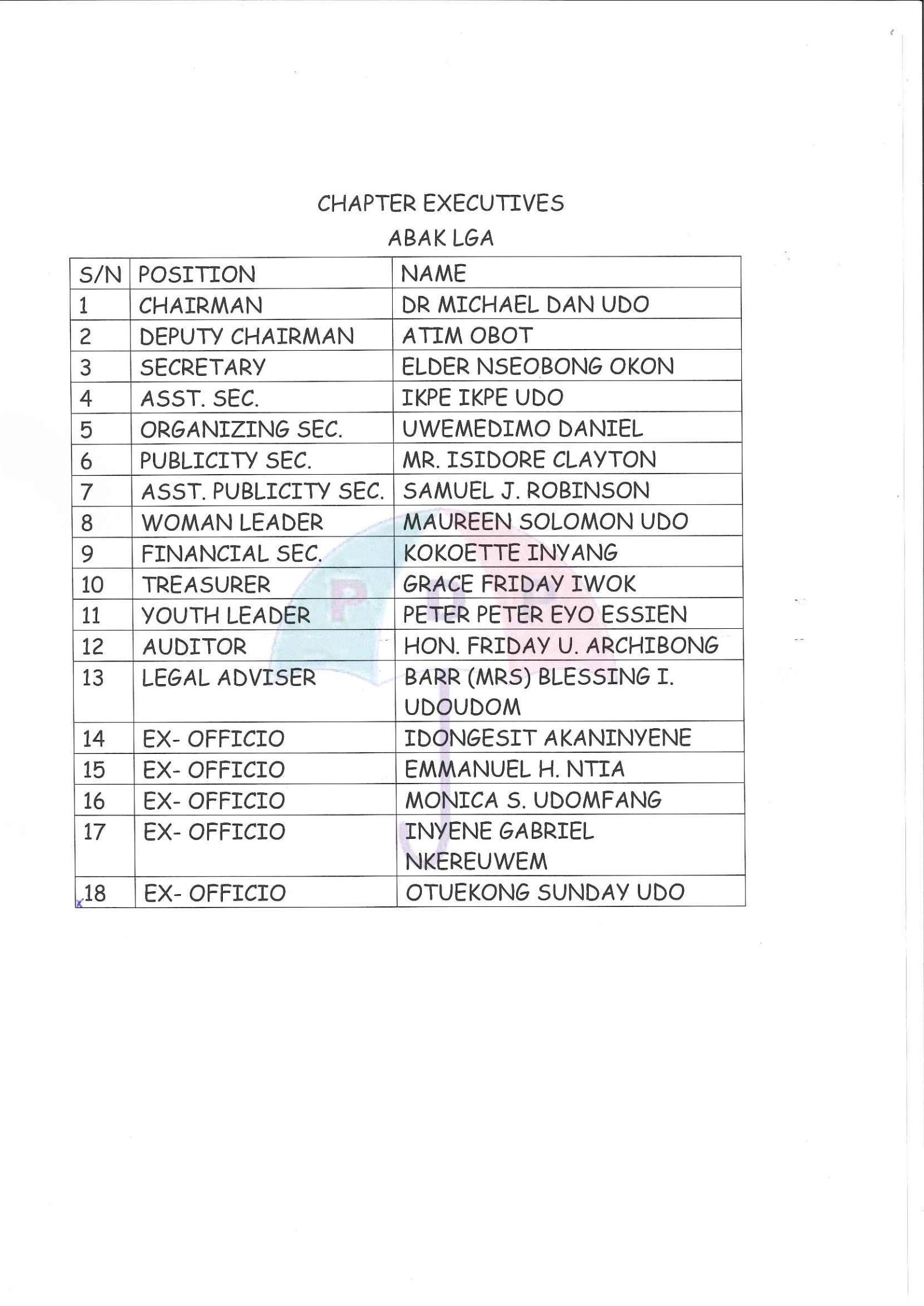 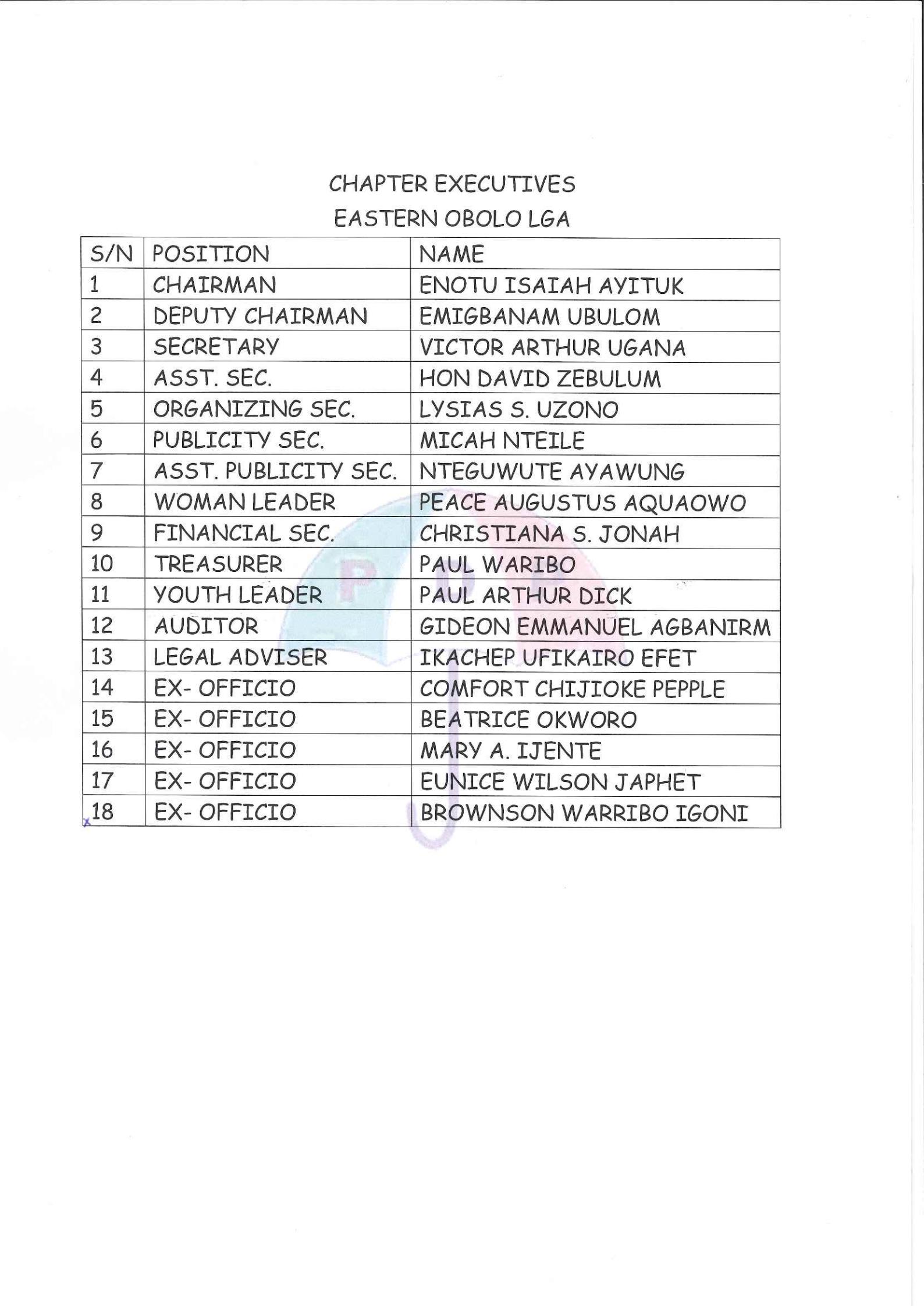 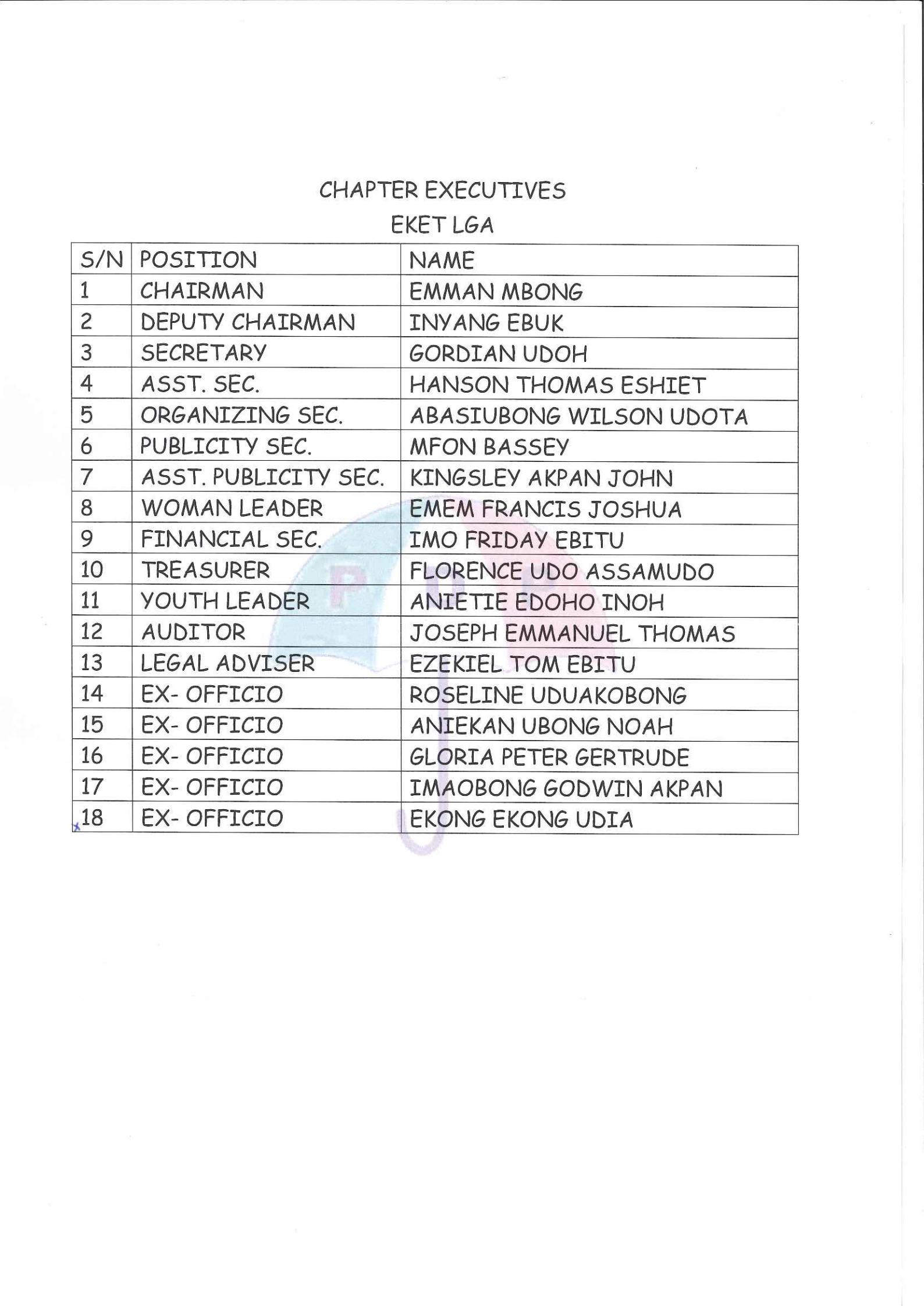 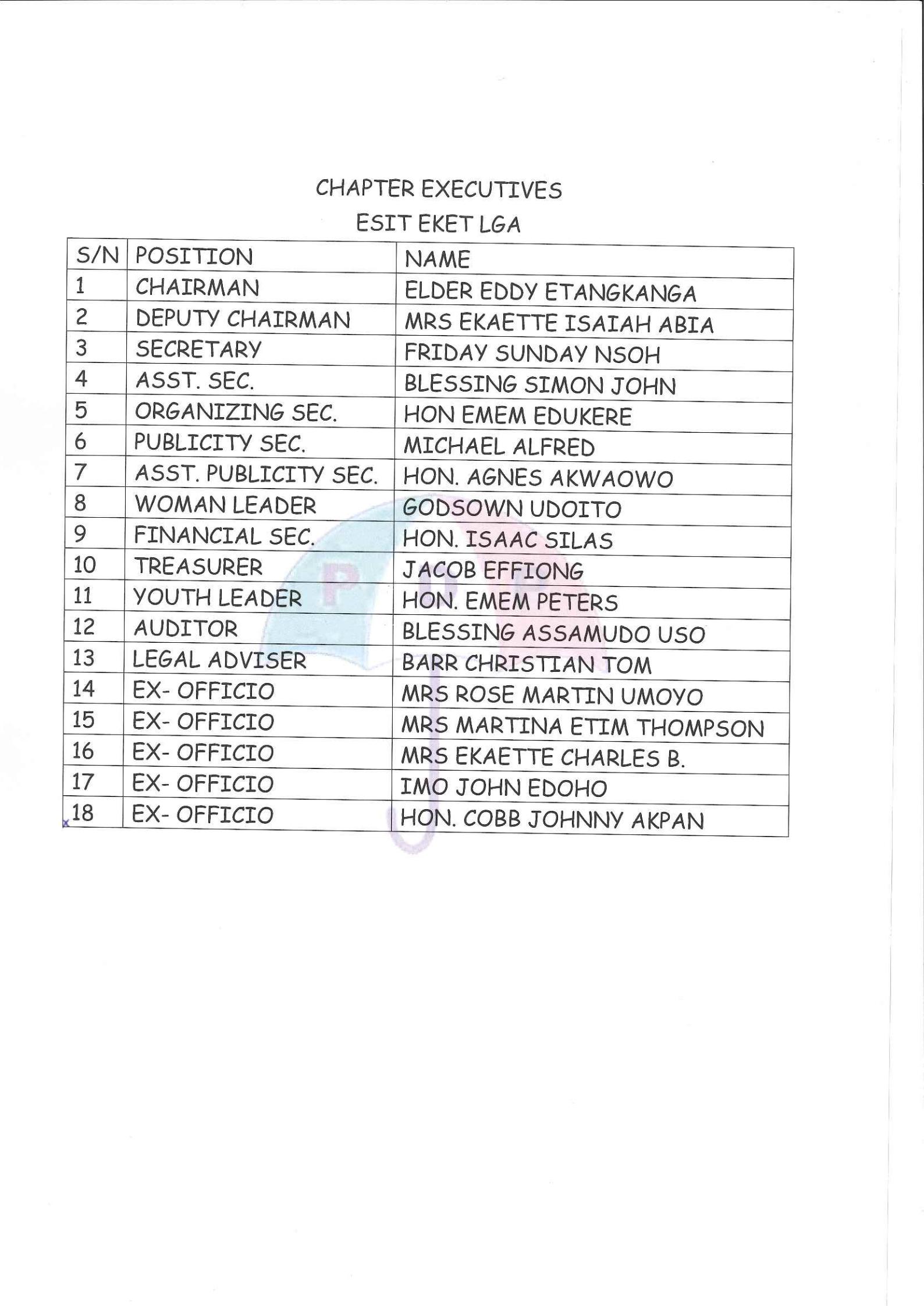 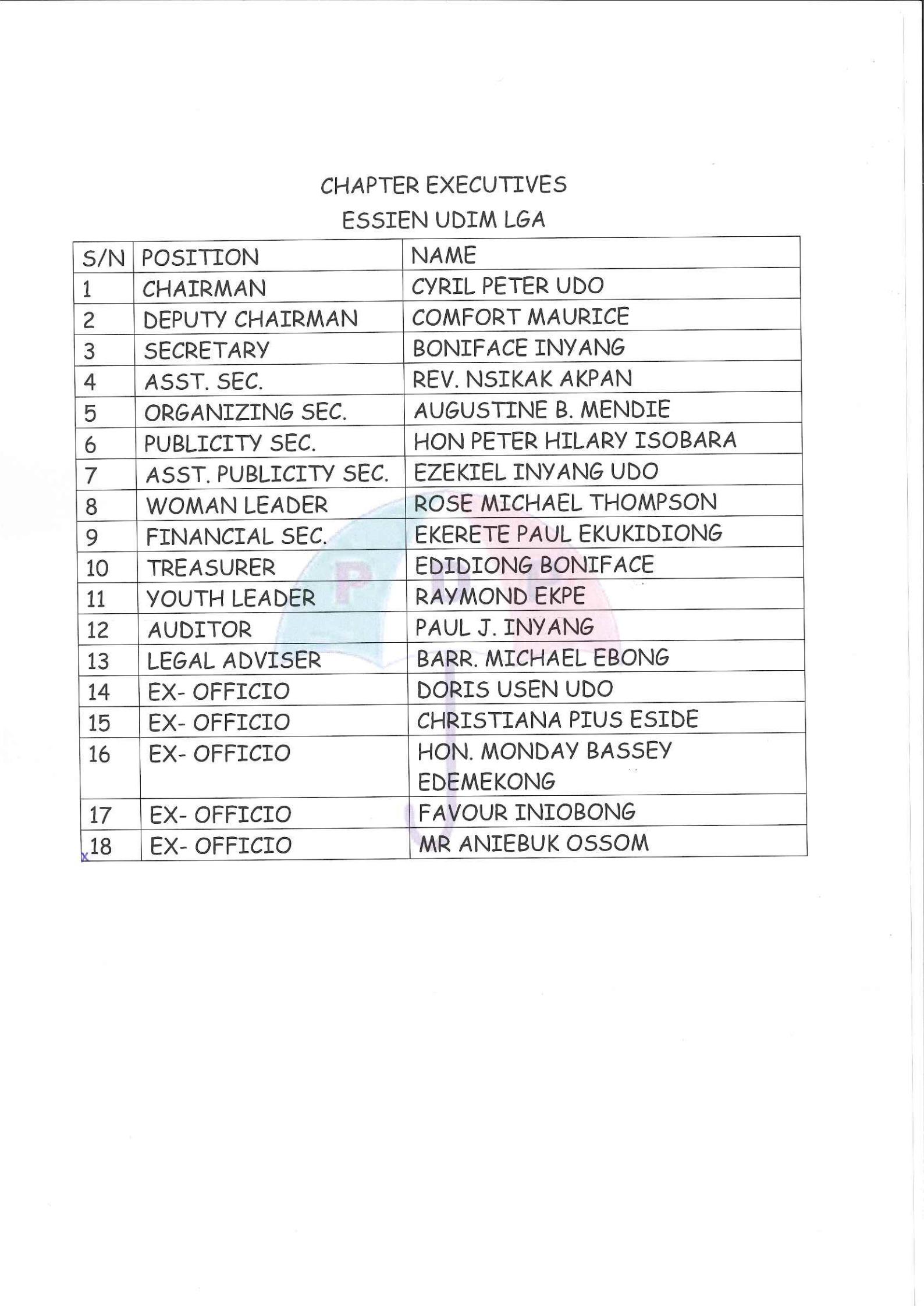 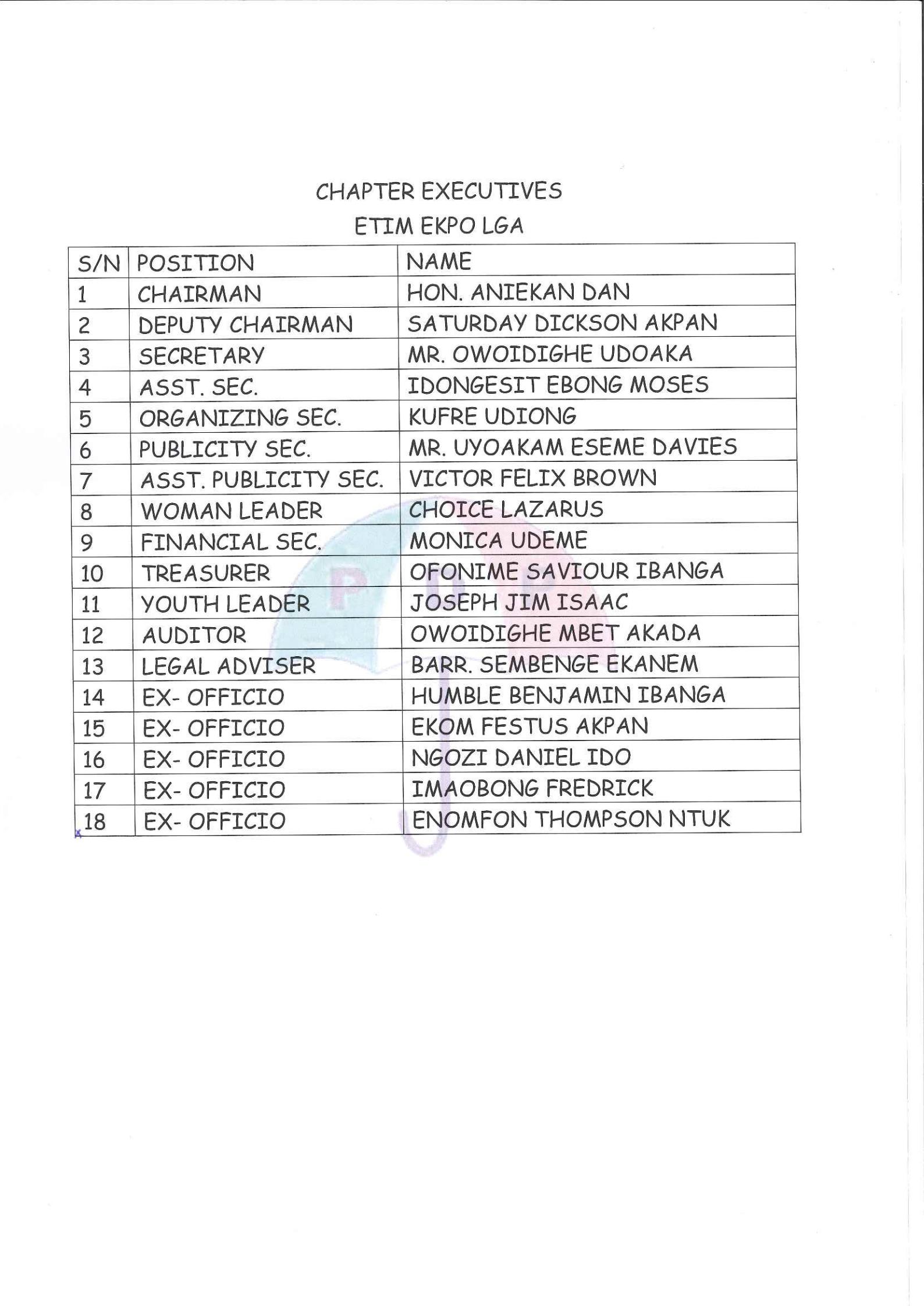 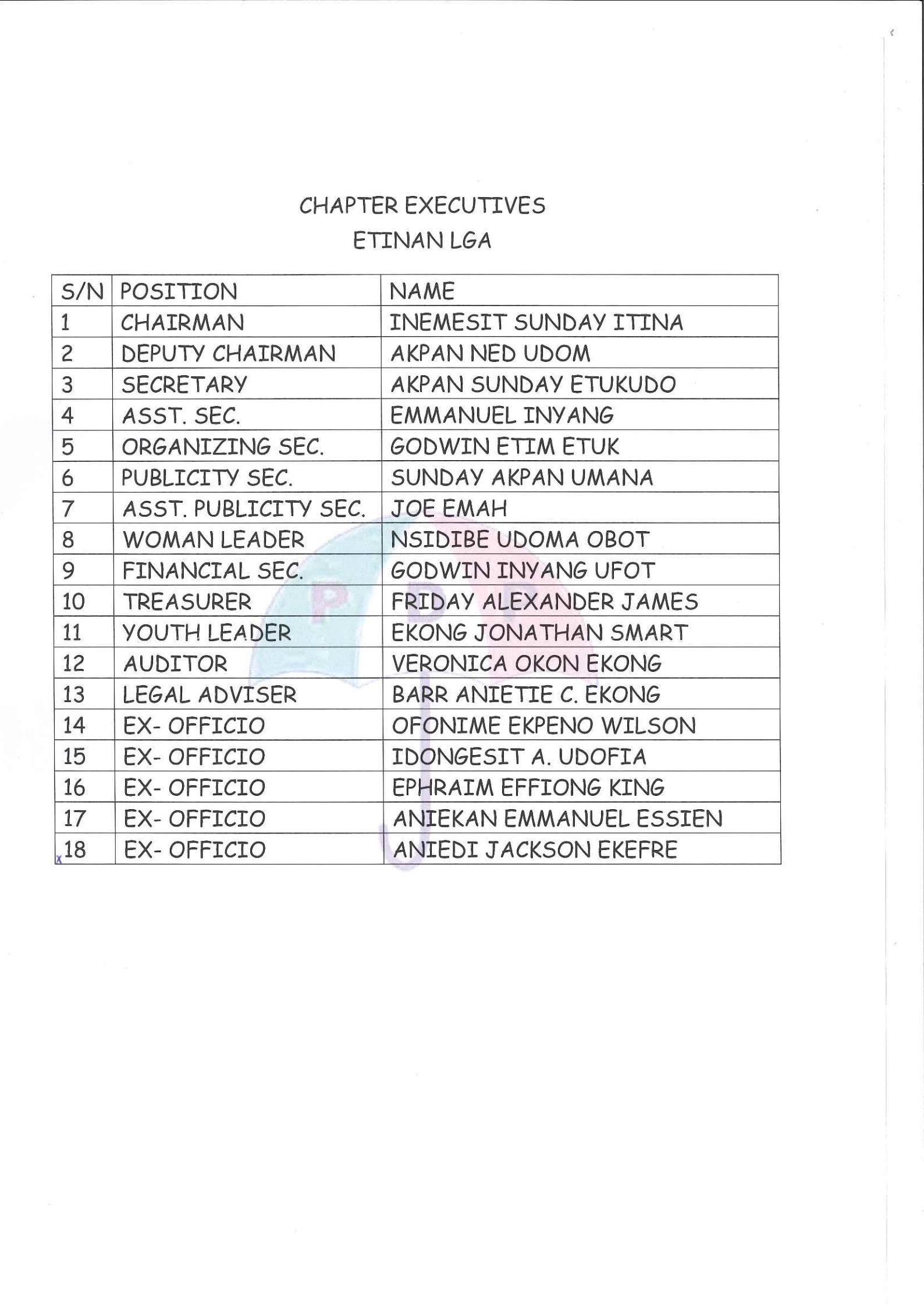 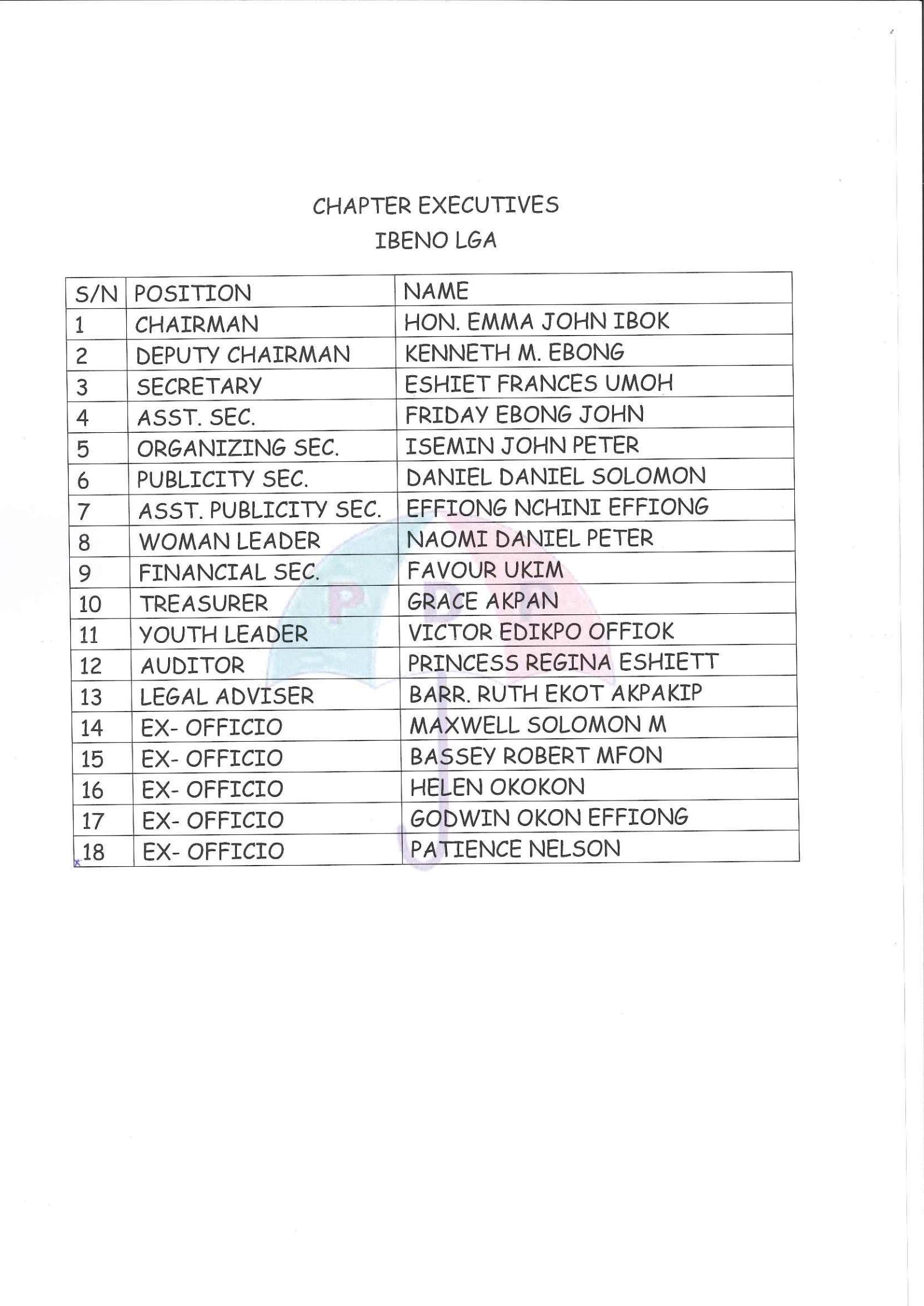 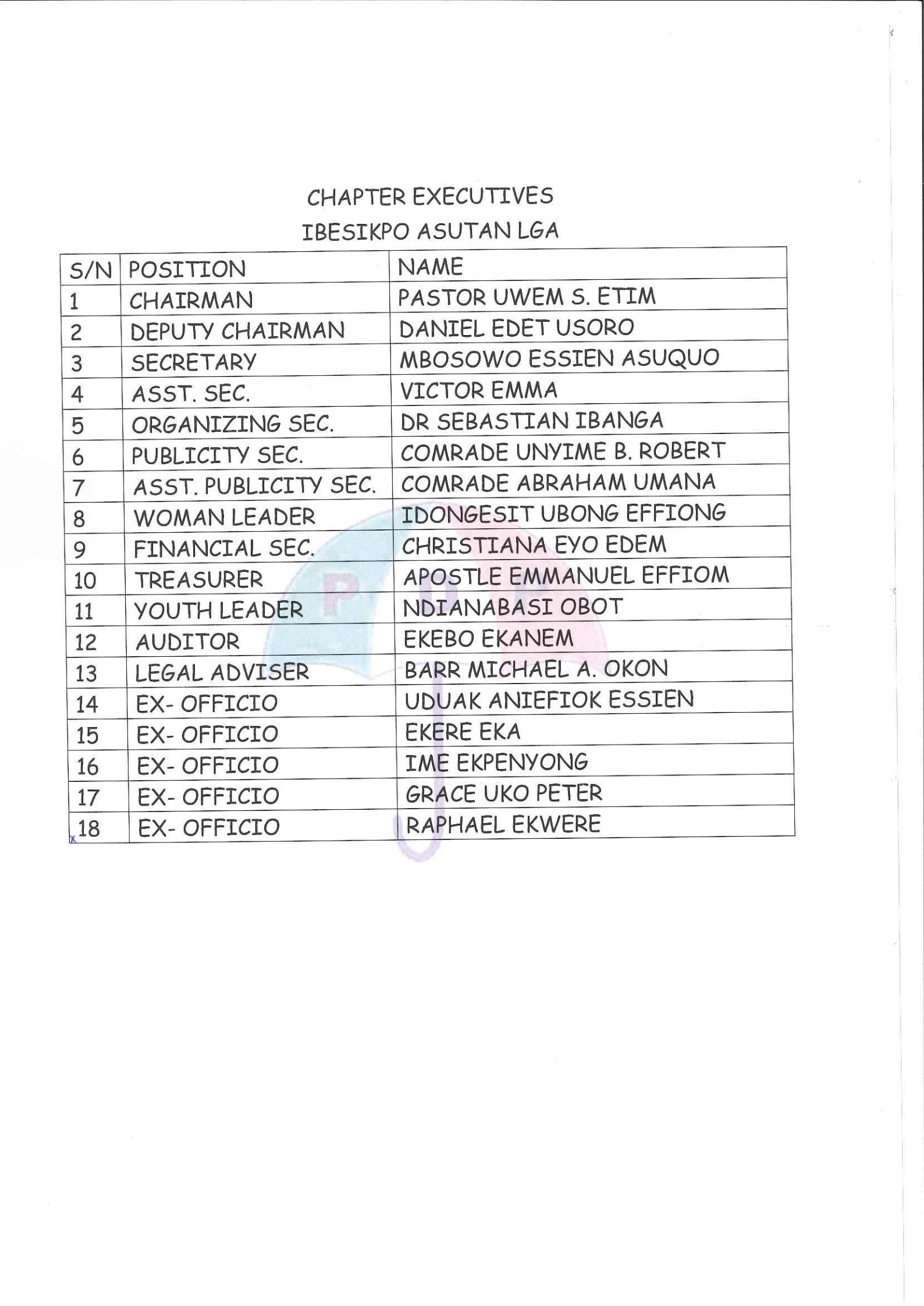 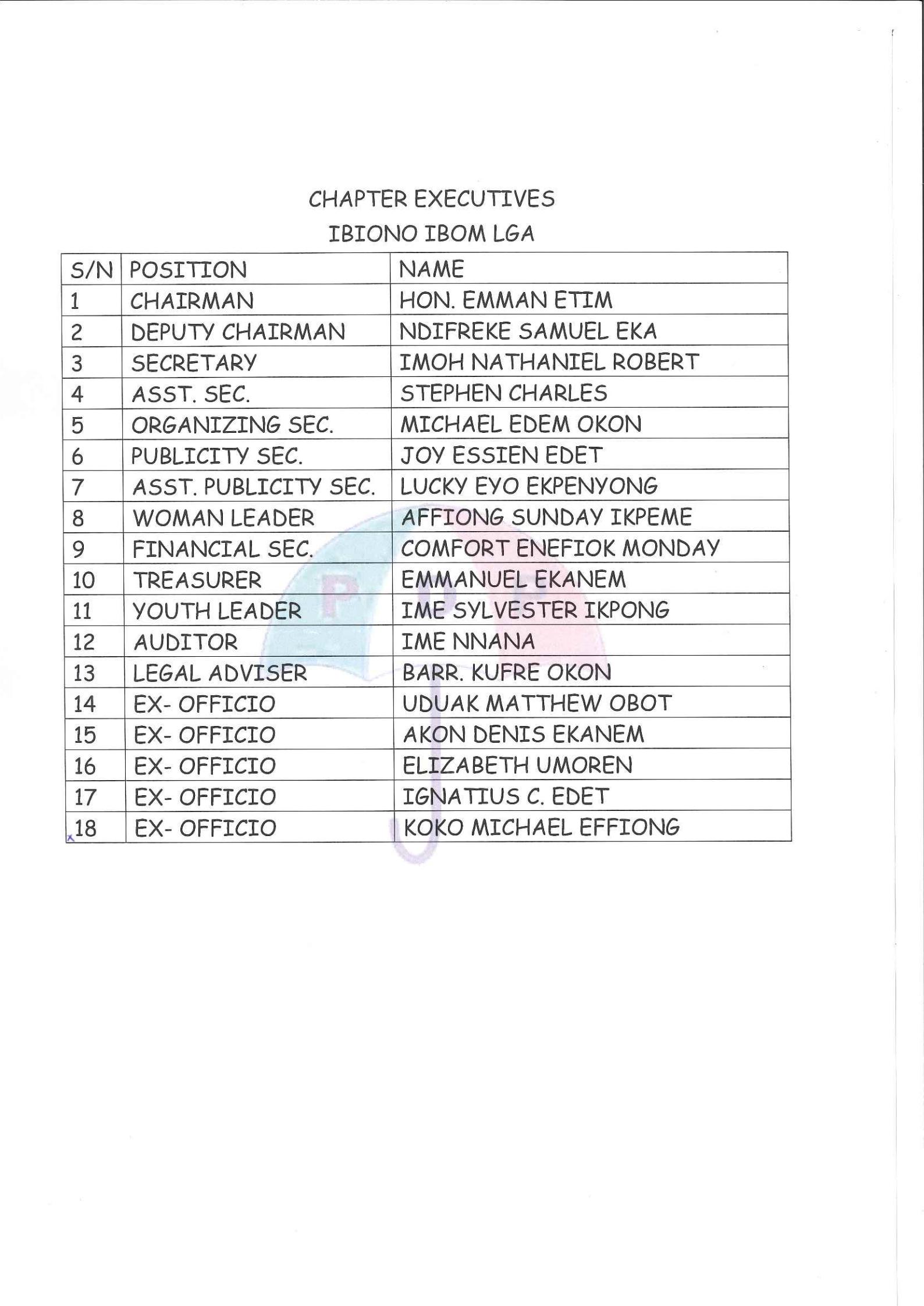 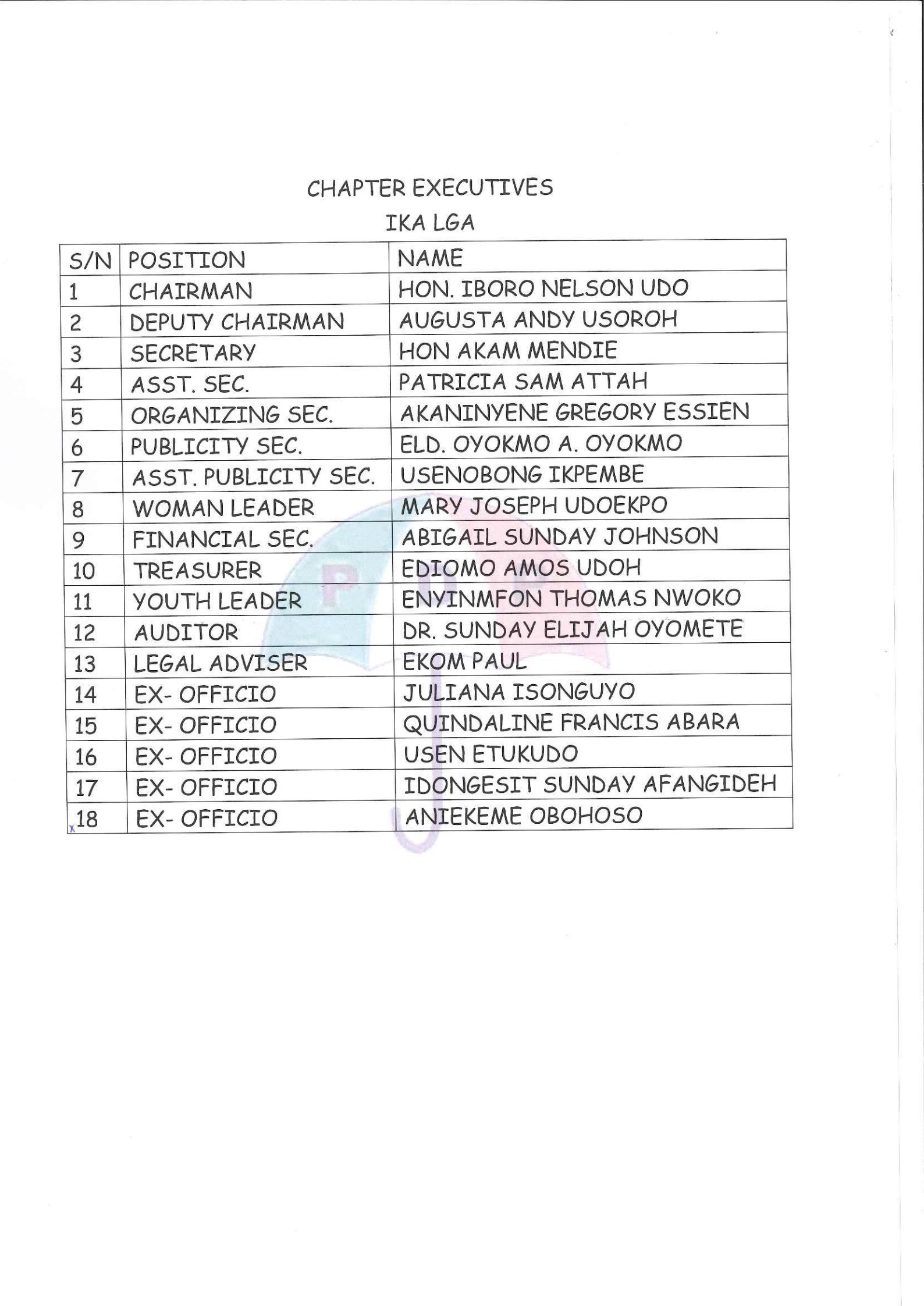 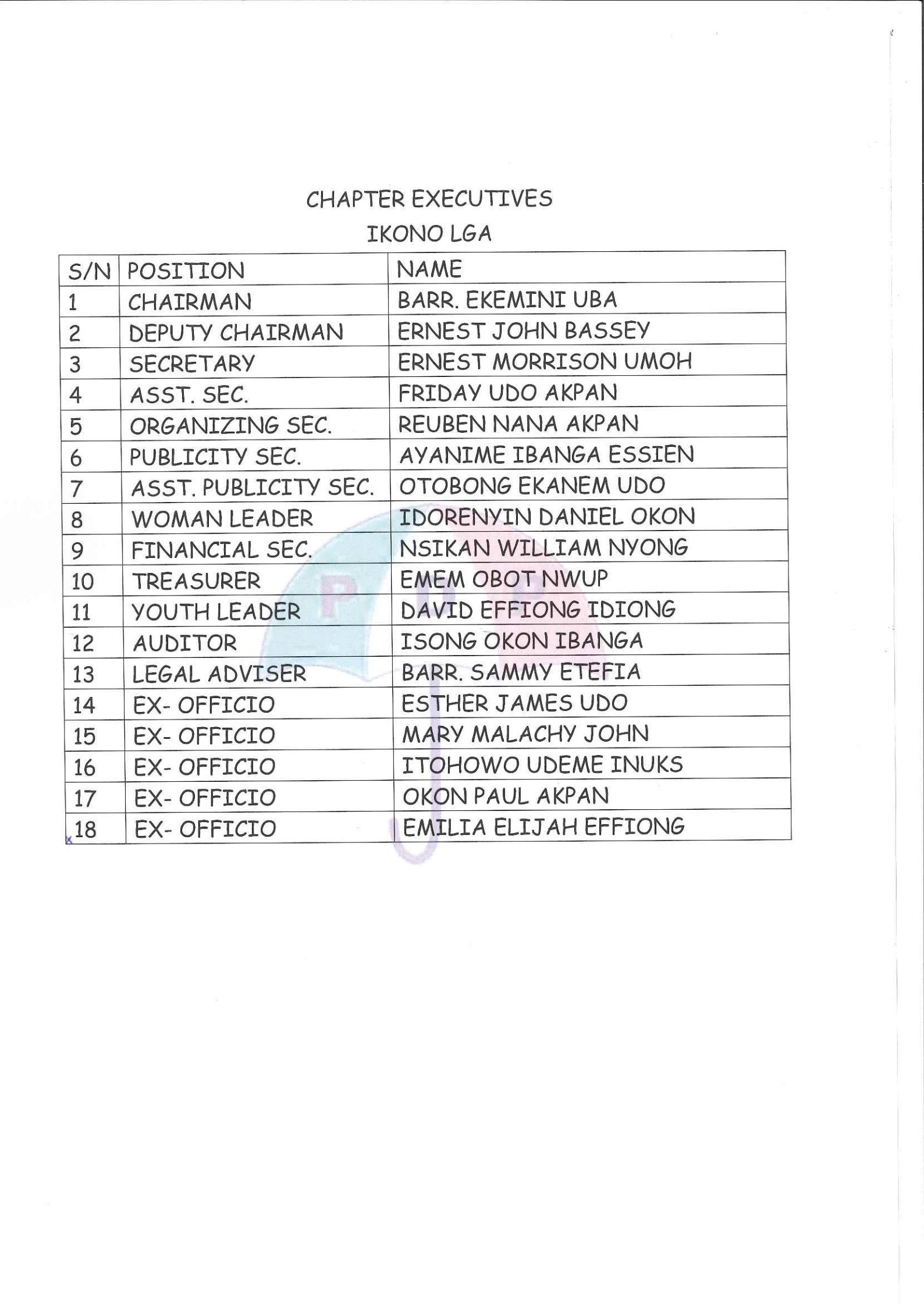 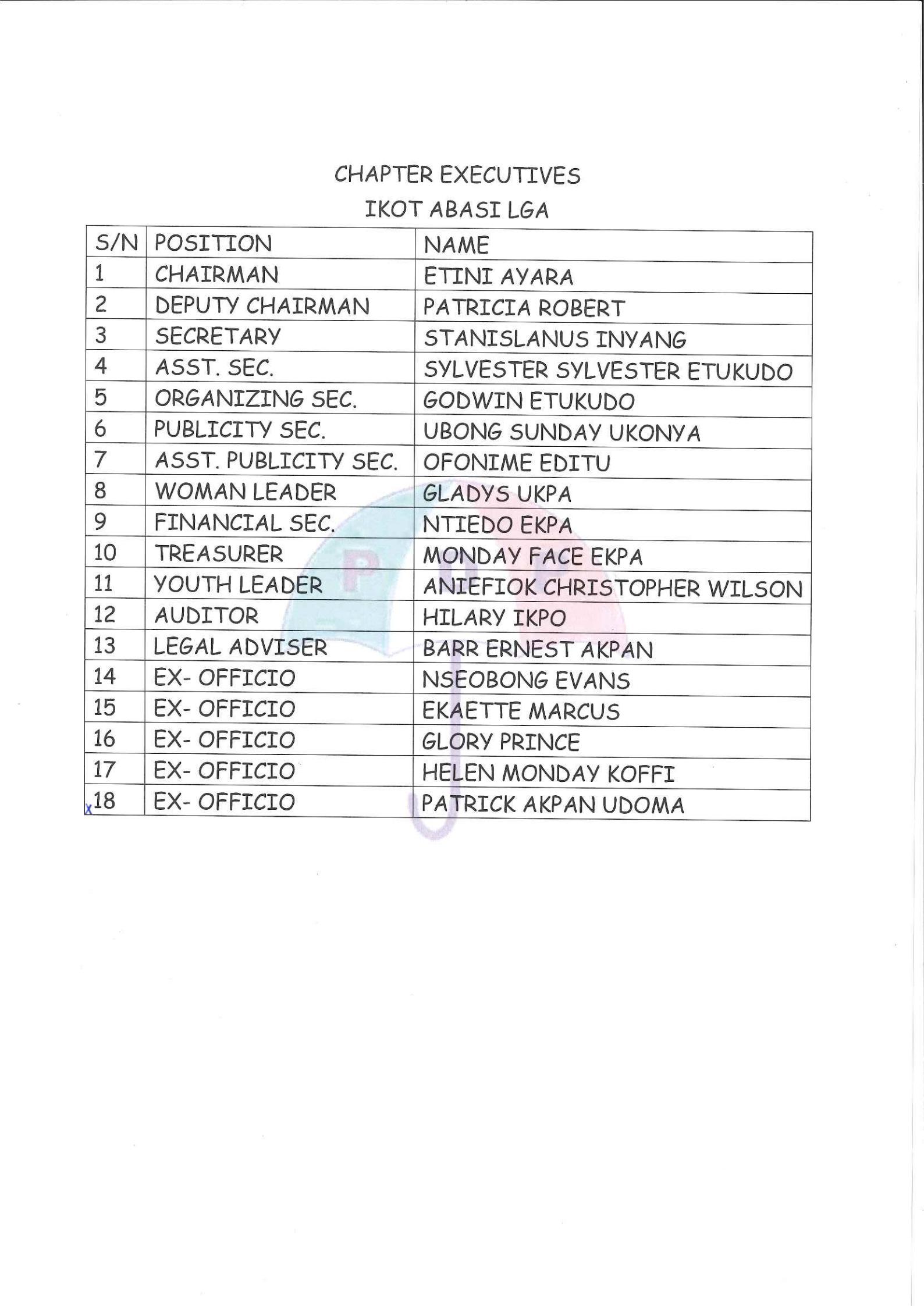 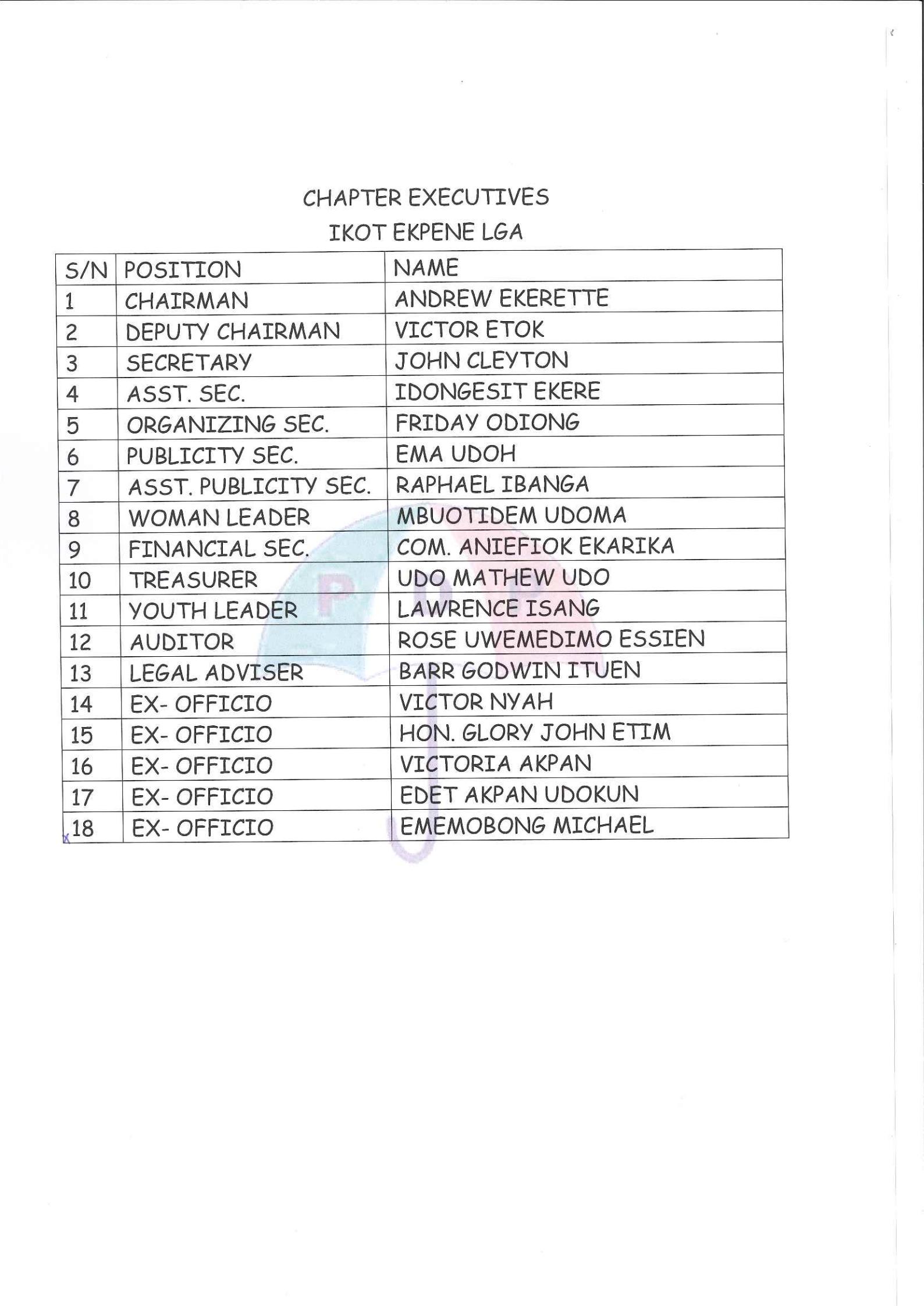 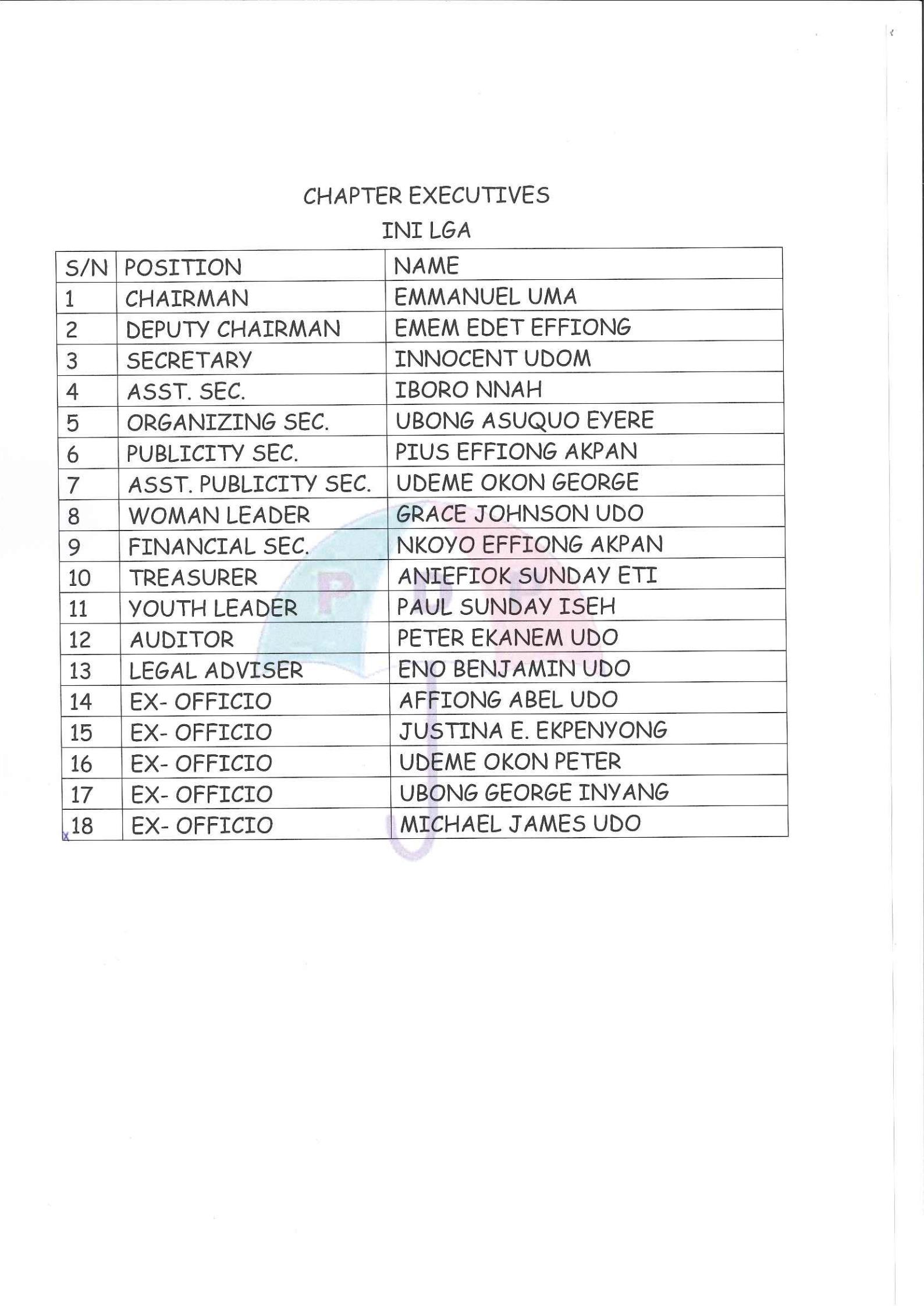 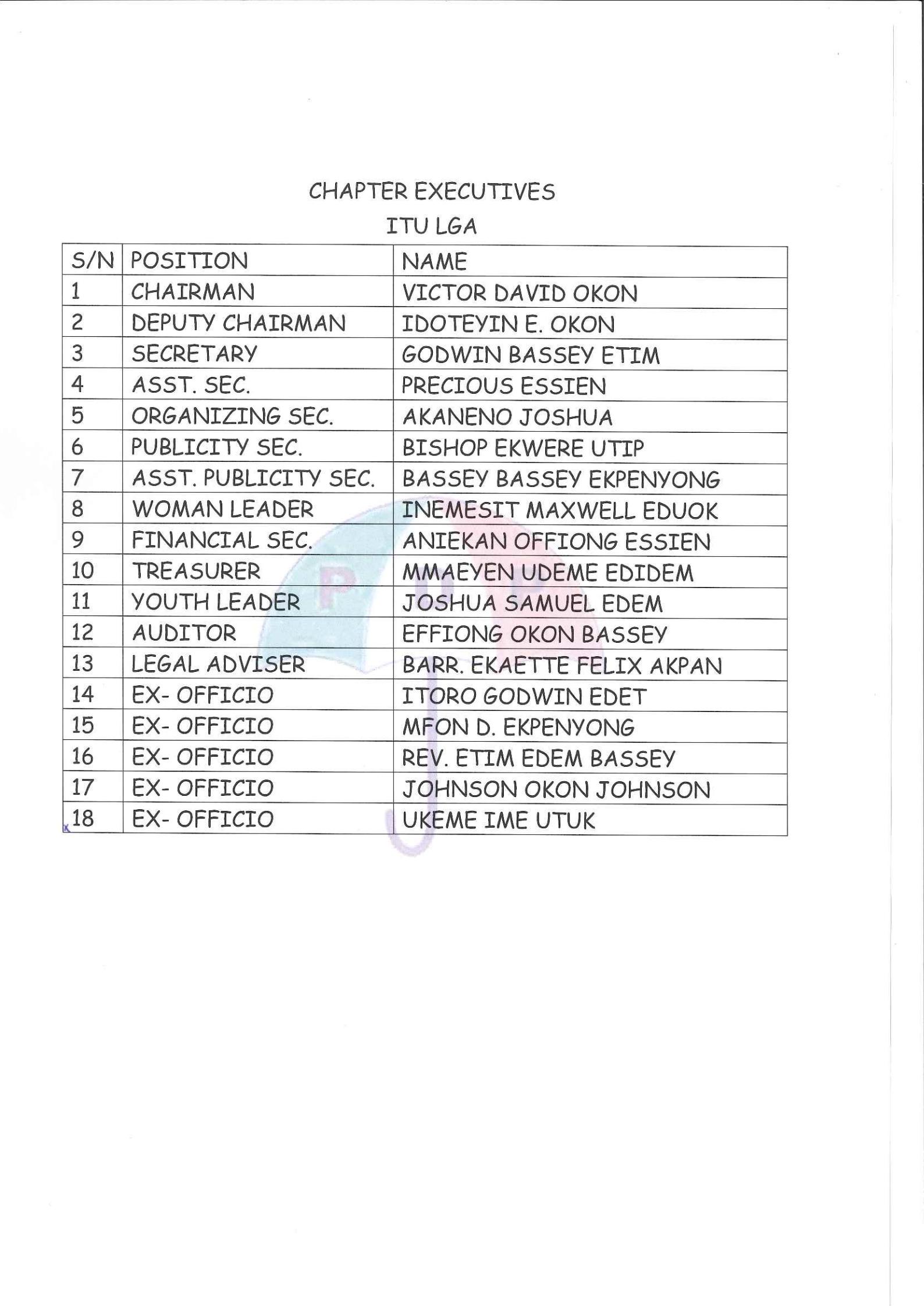 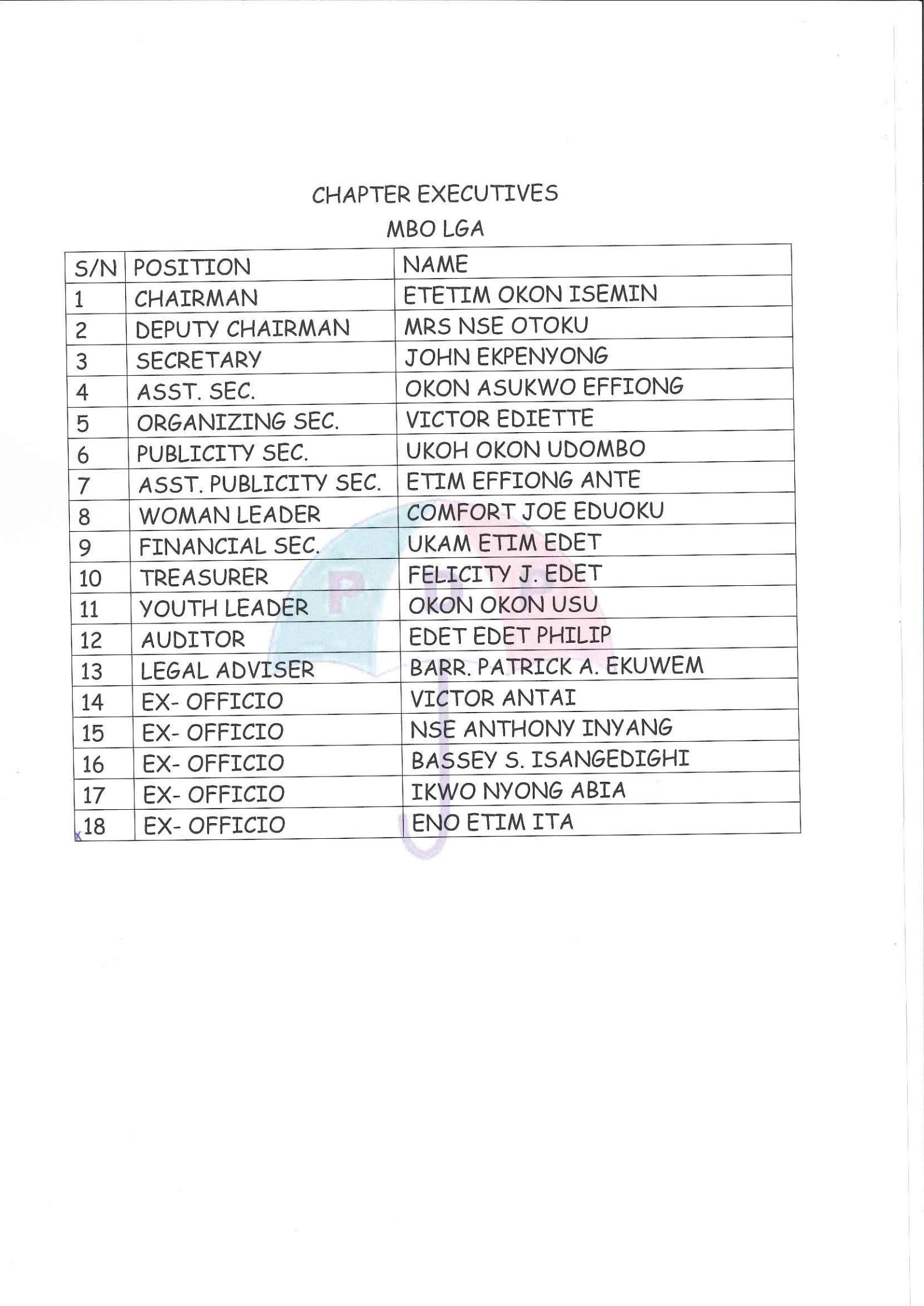 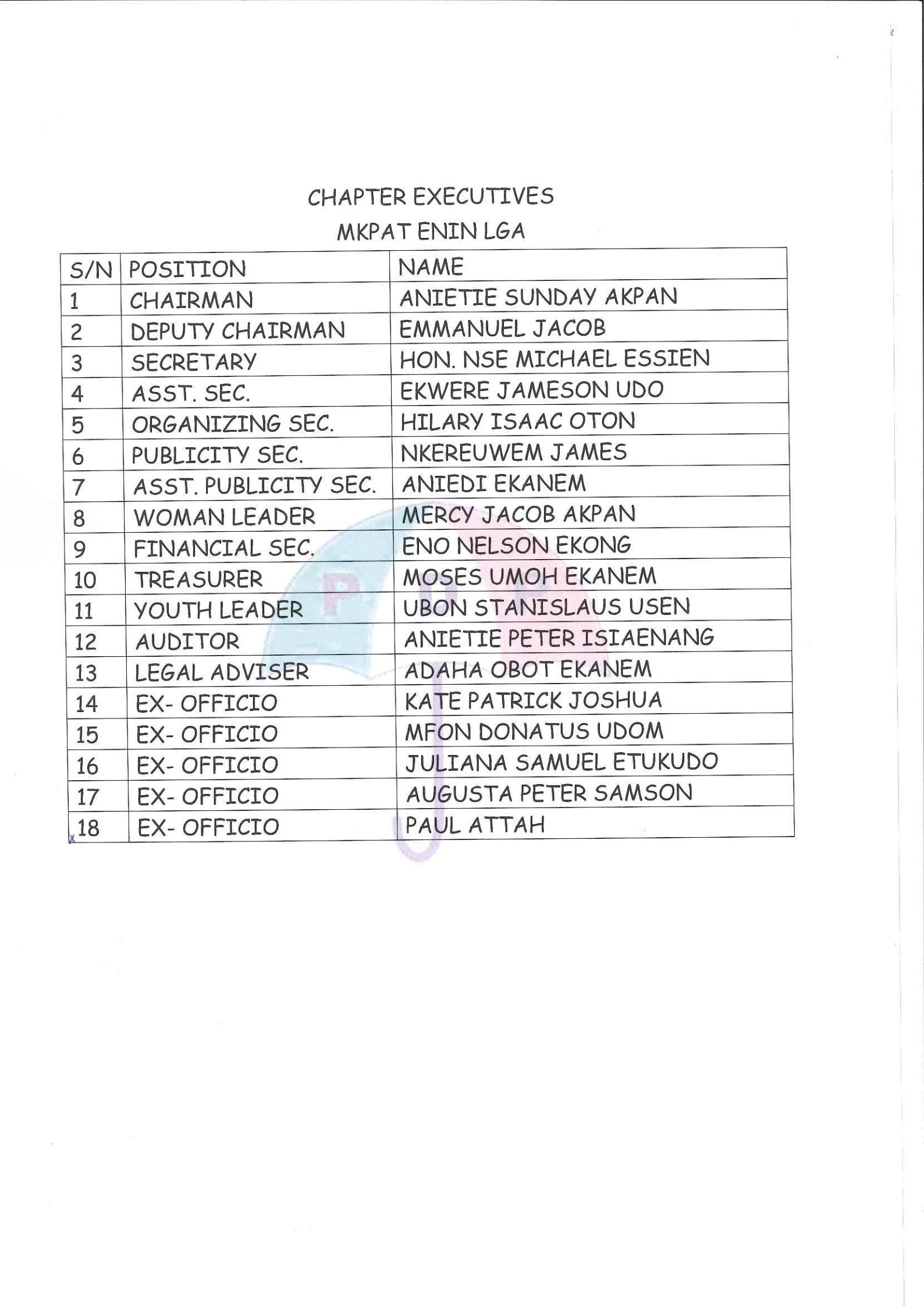 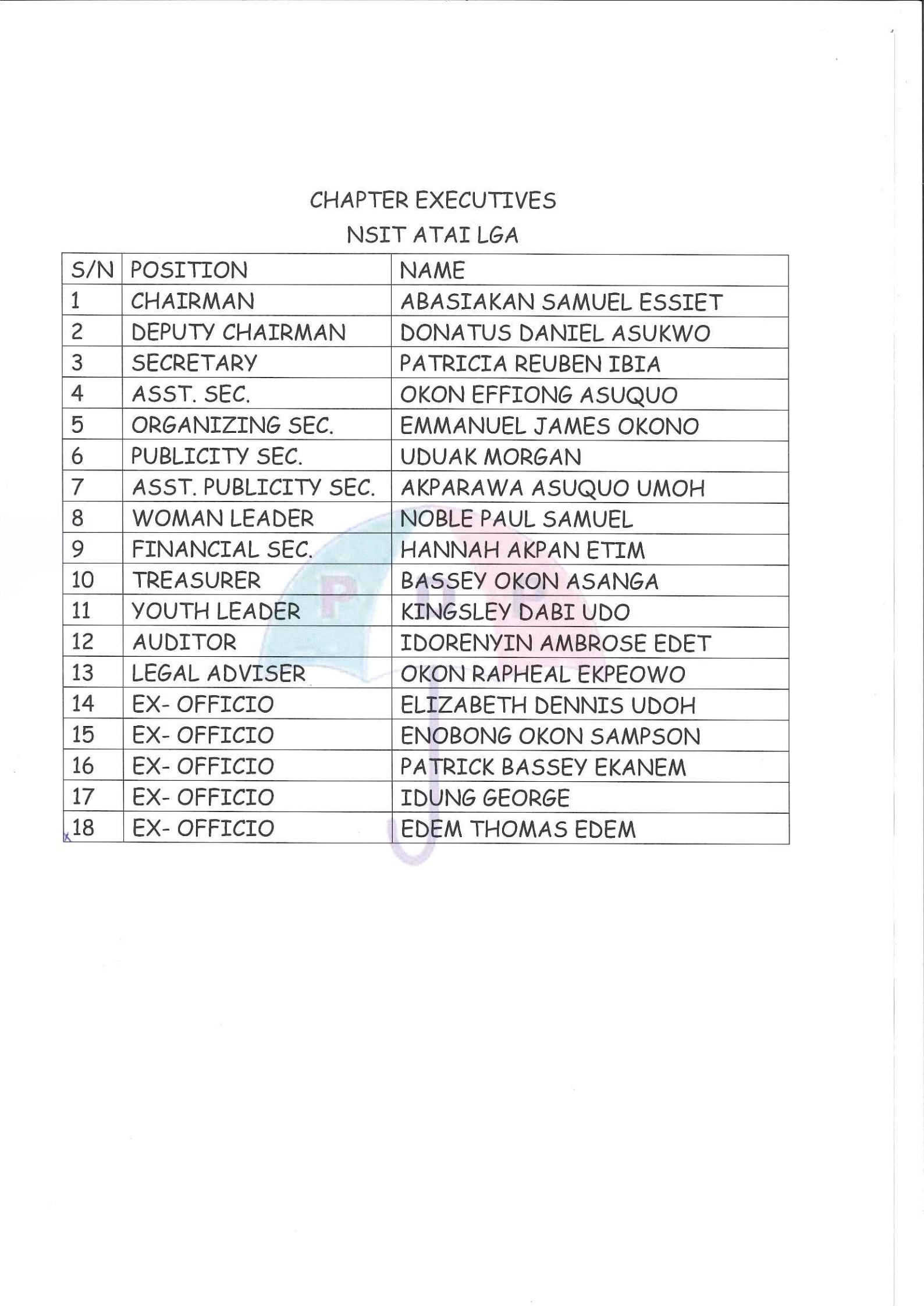 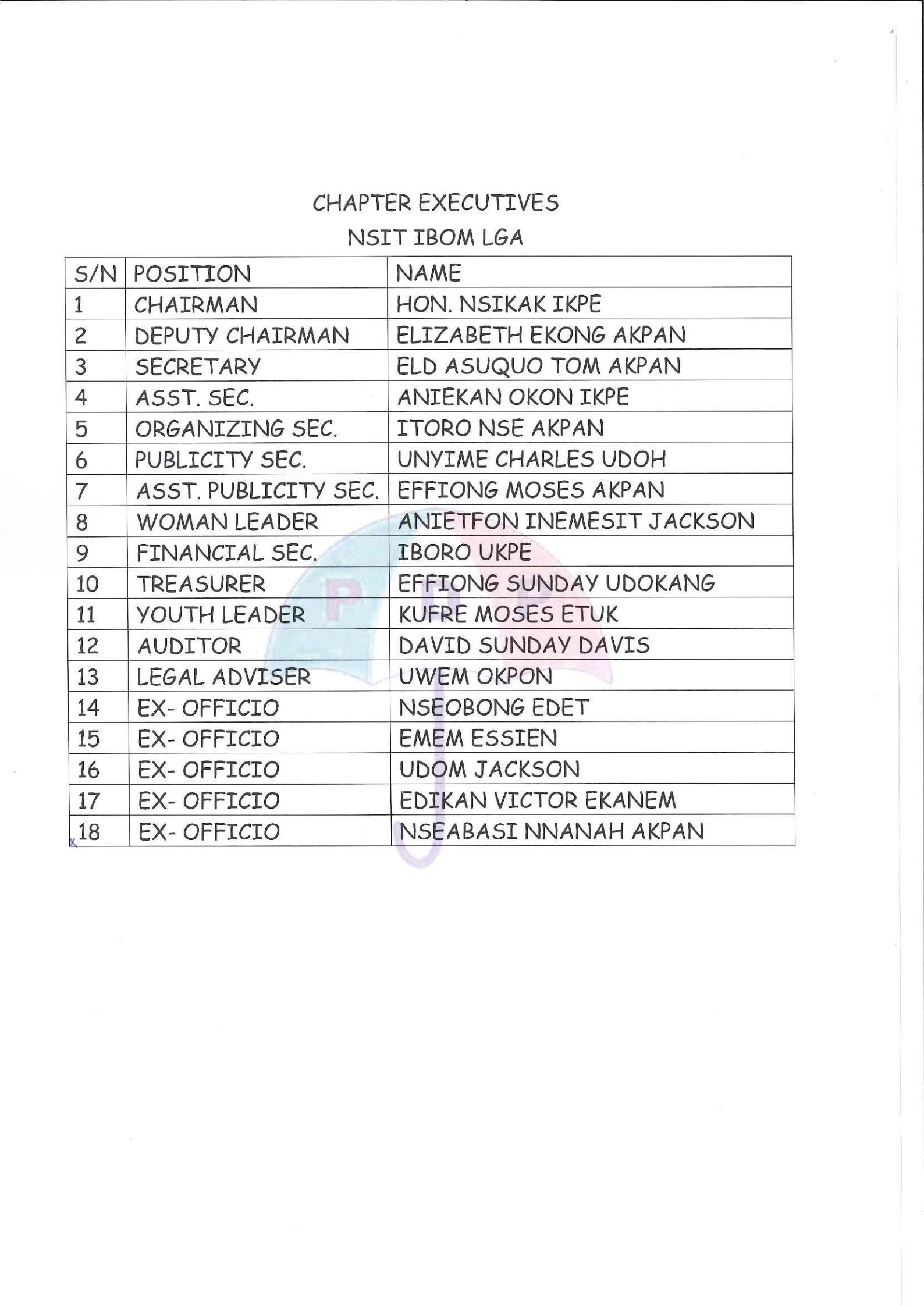 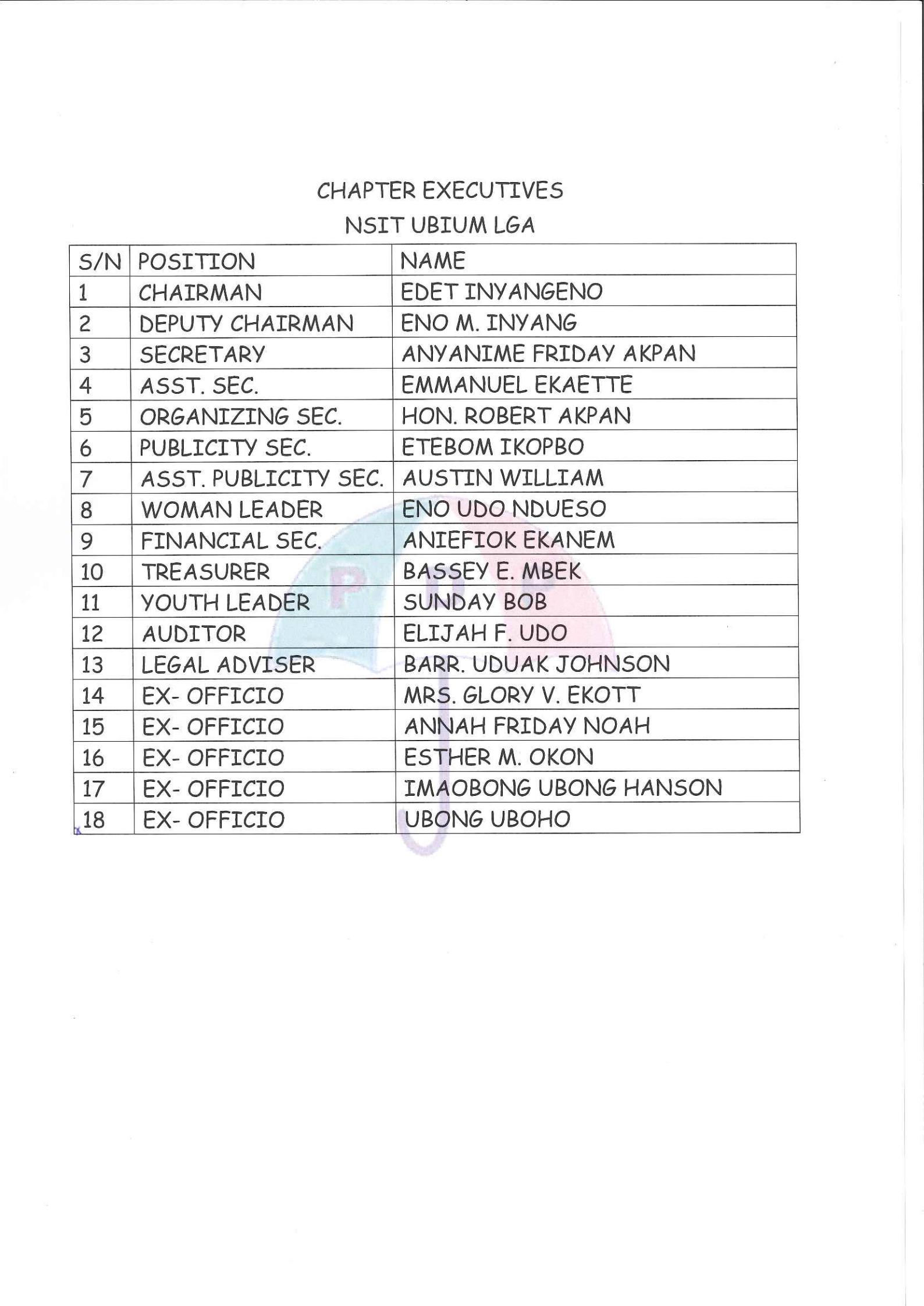 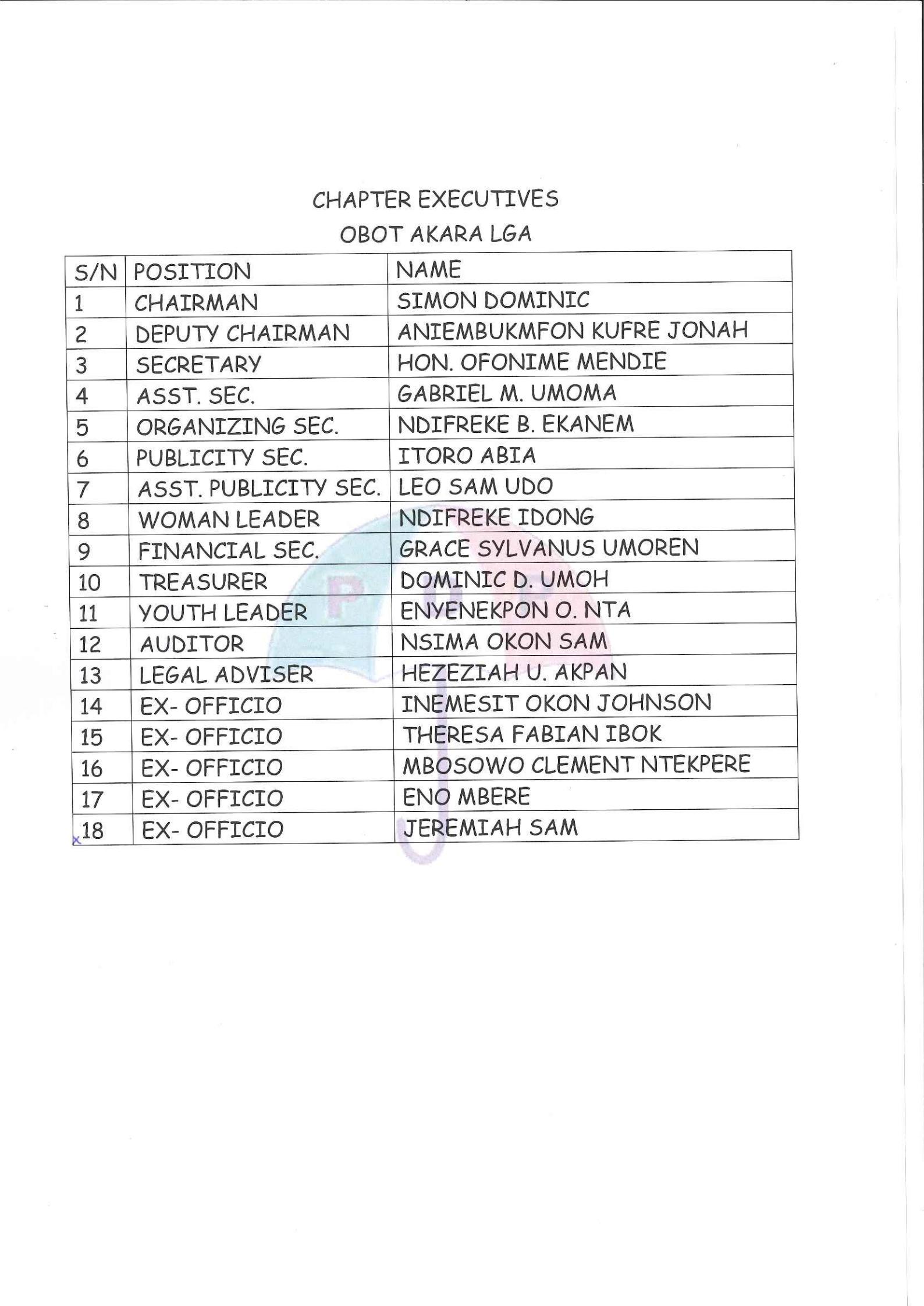 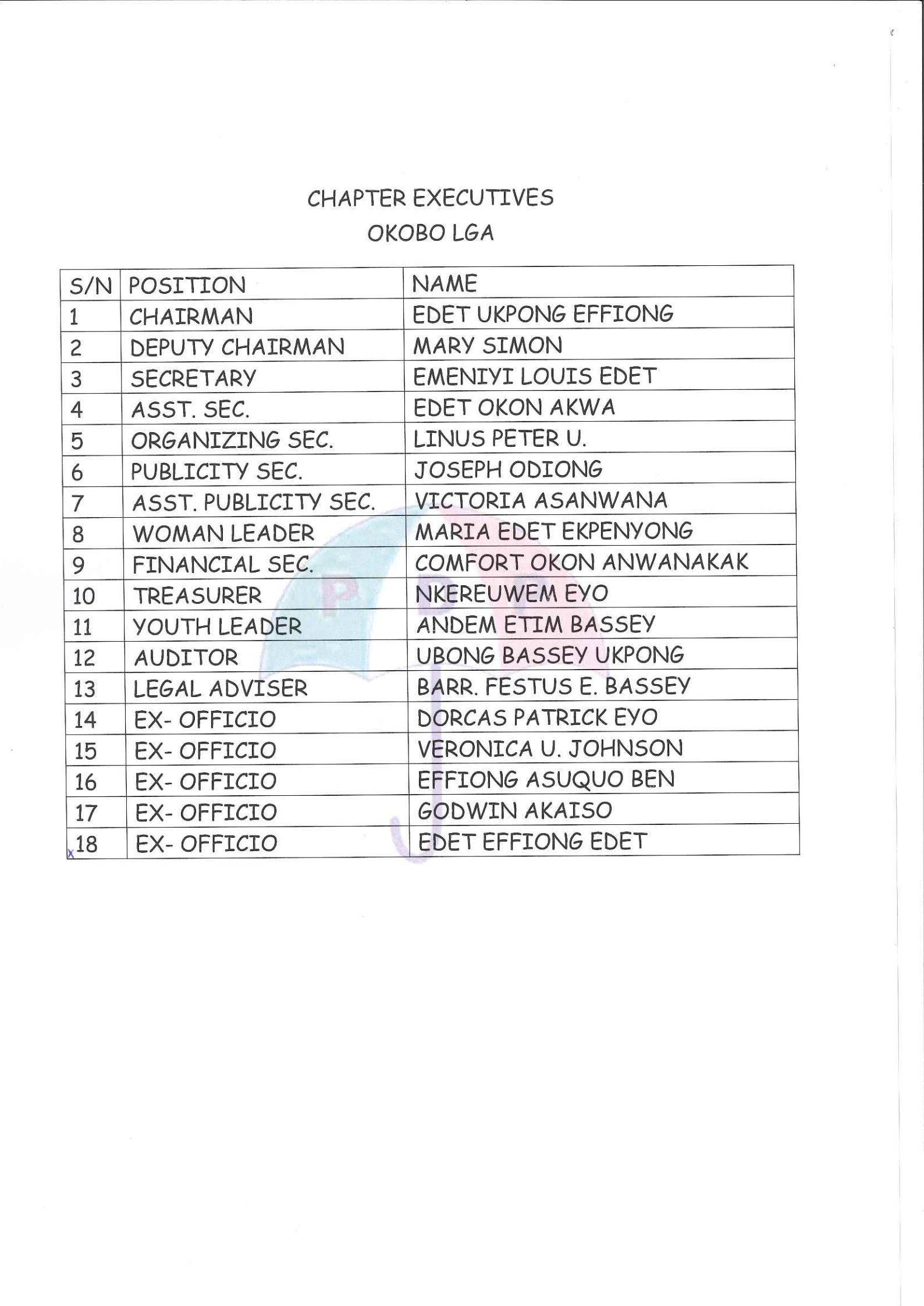 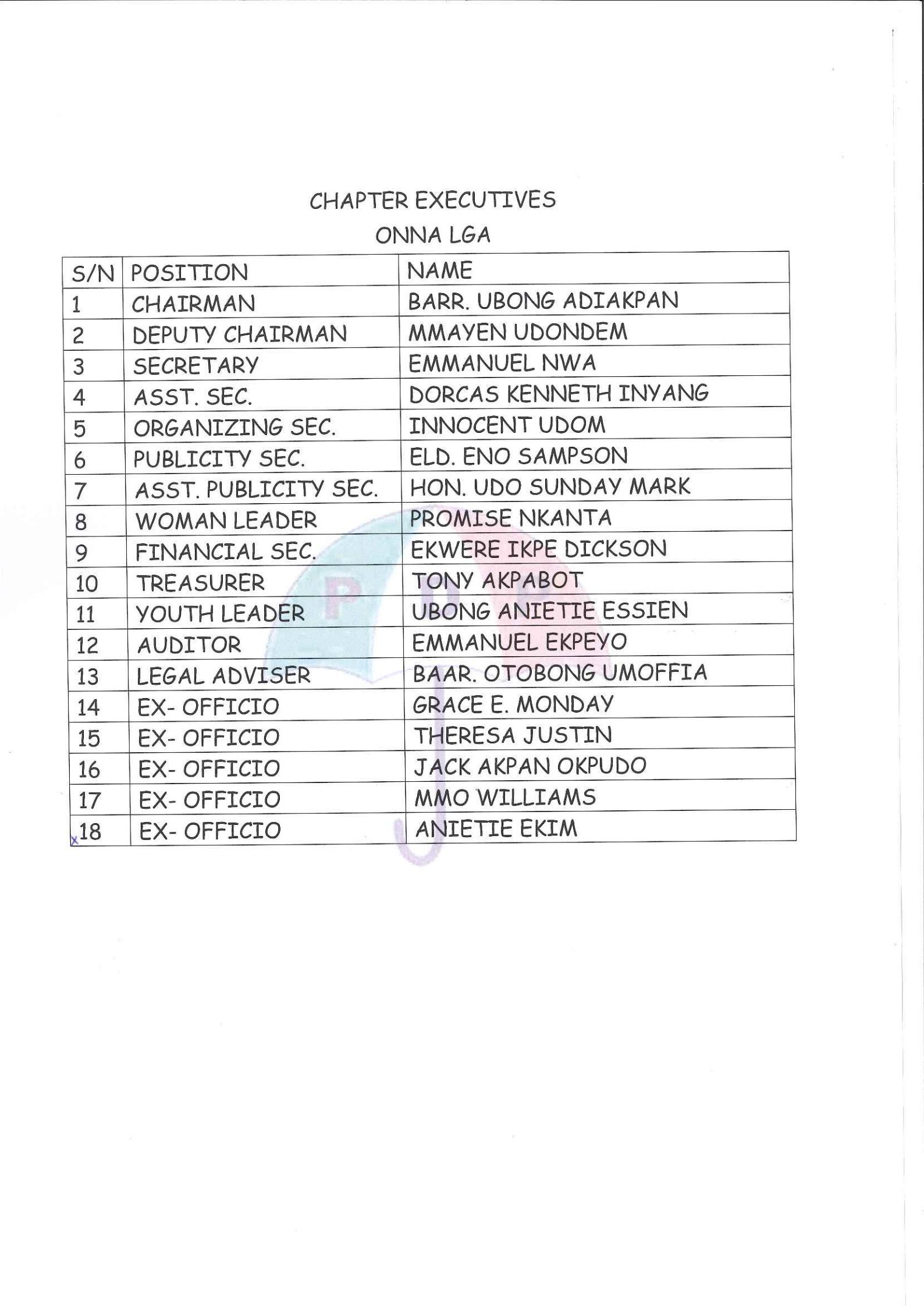 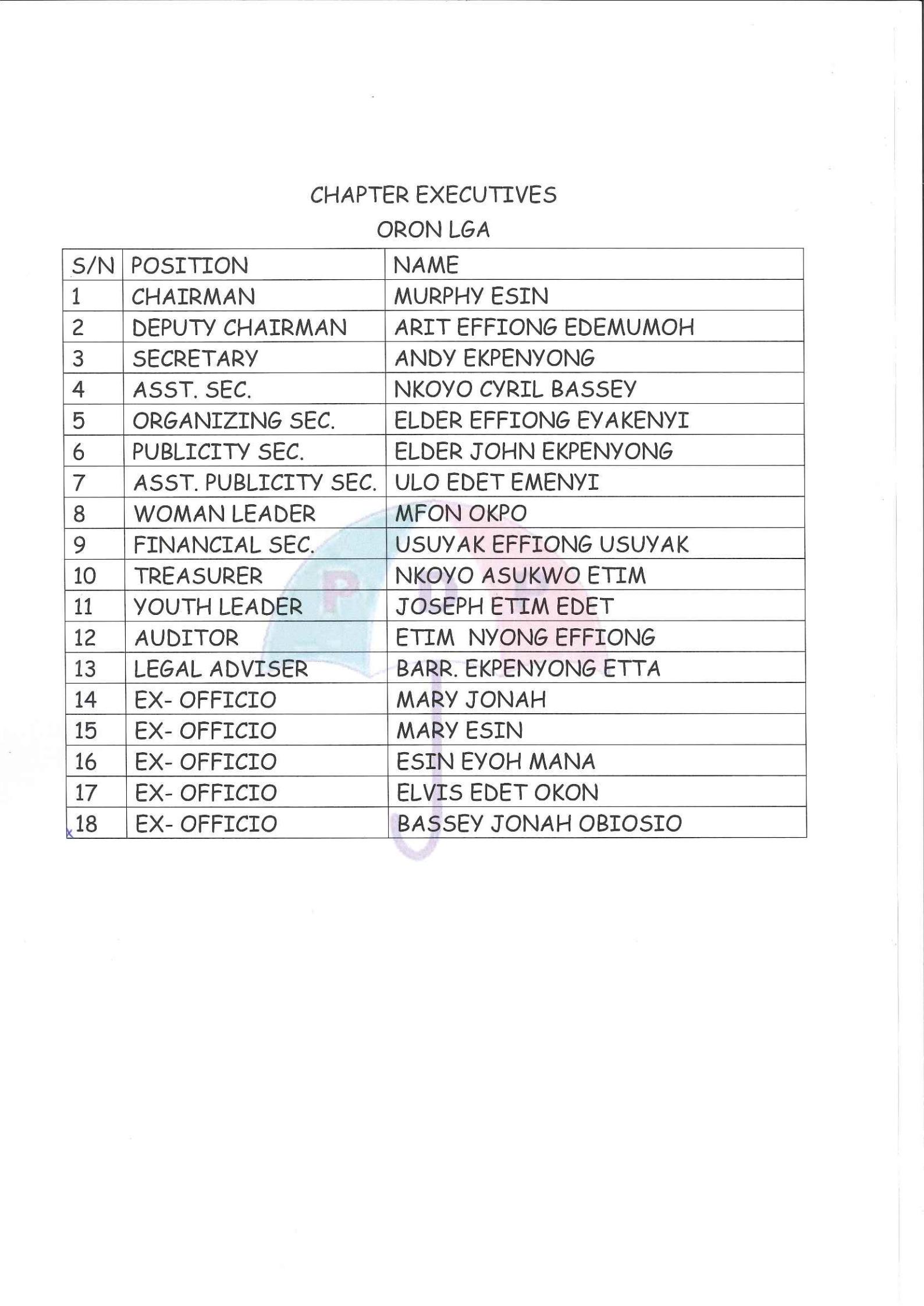 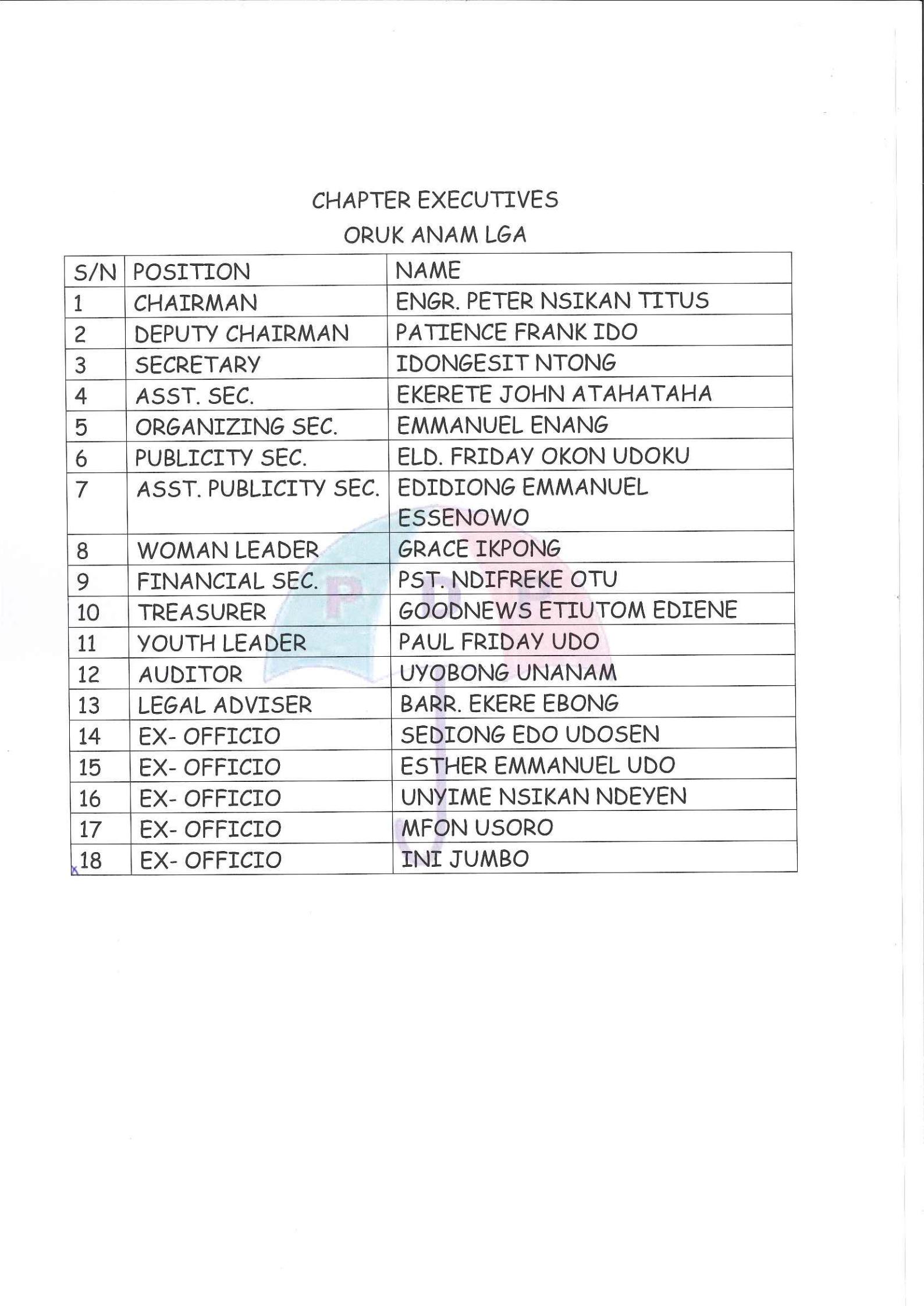 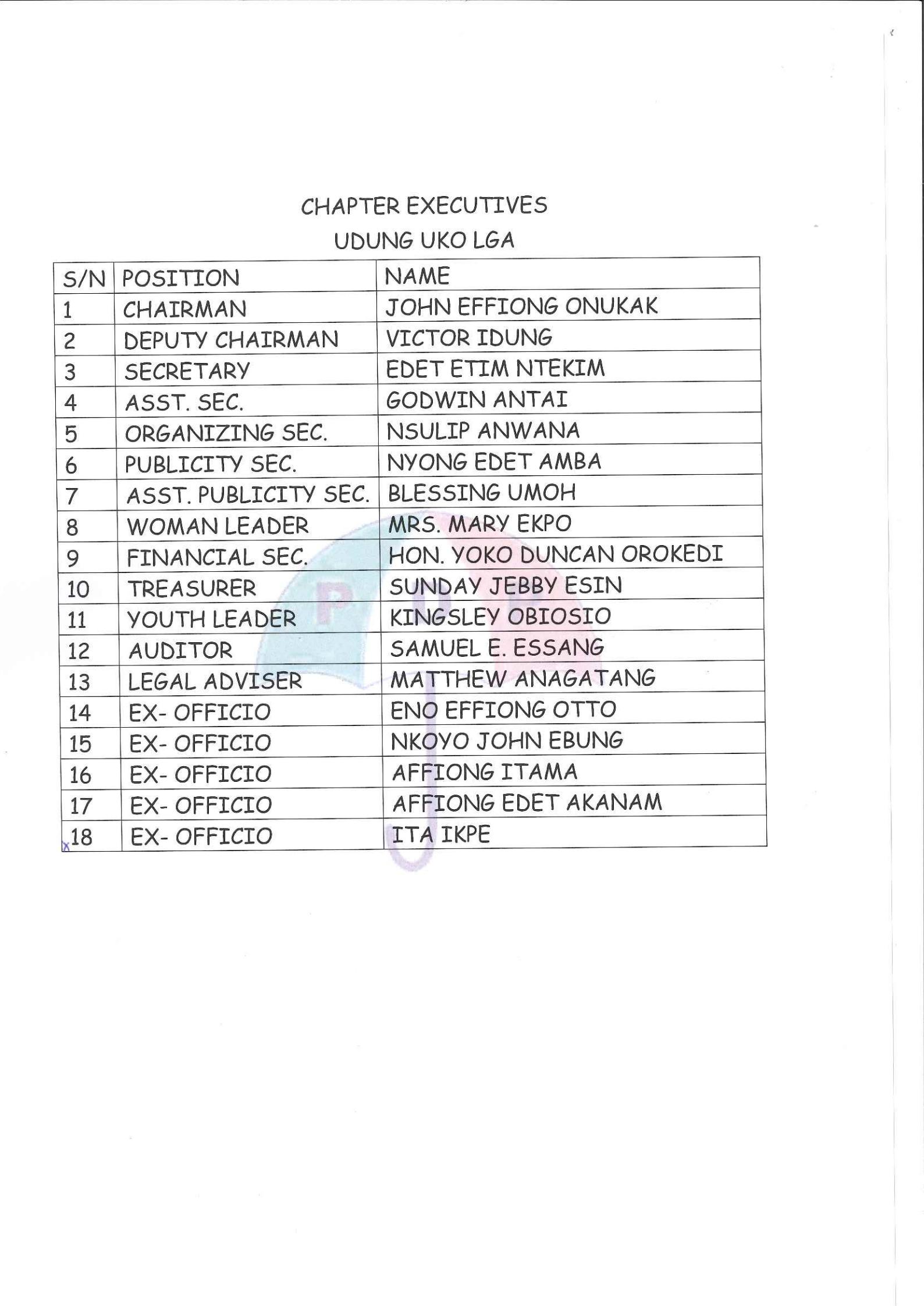 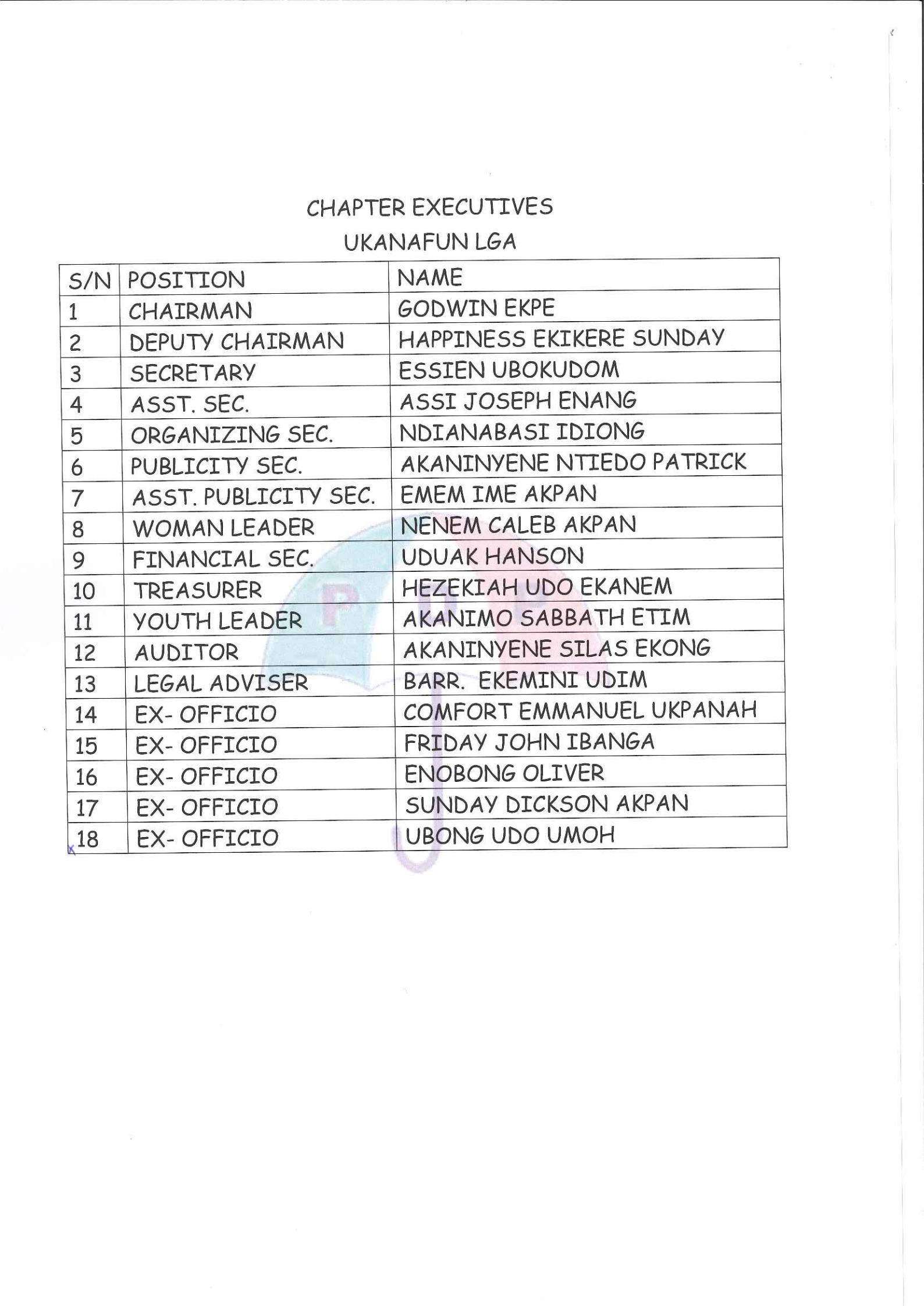 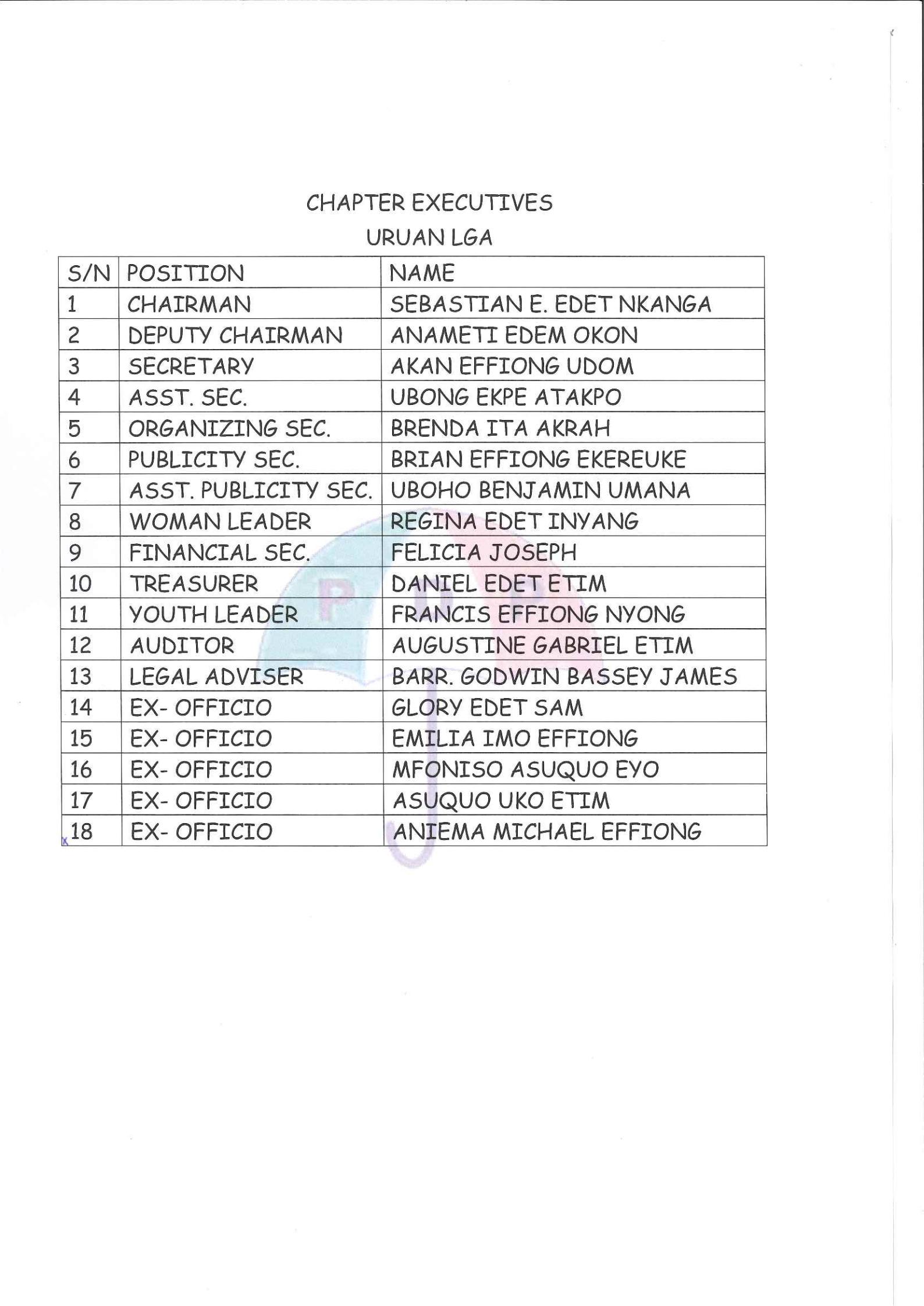 CHAPTER EXECUTIVESURUE OFFONG/ORUKO LGA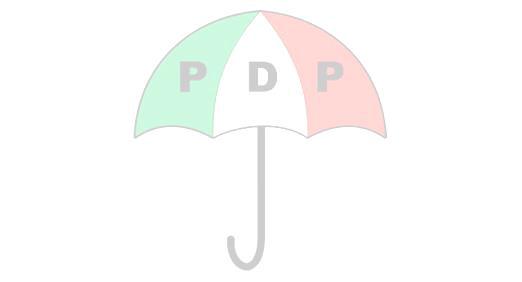 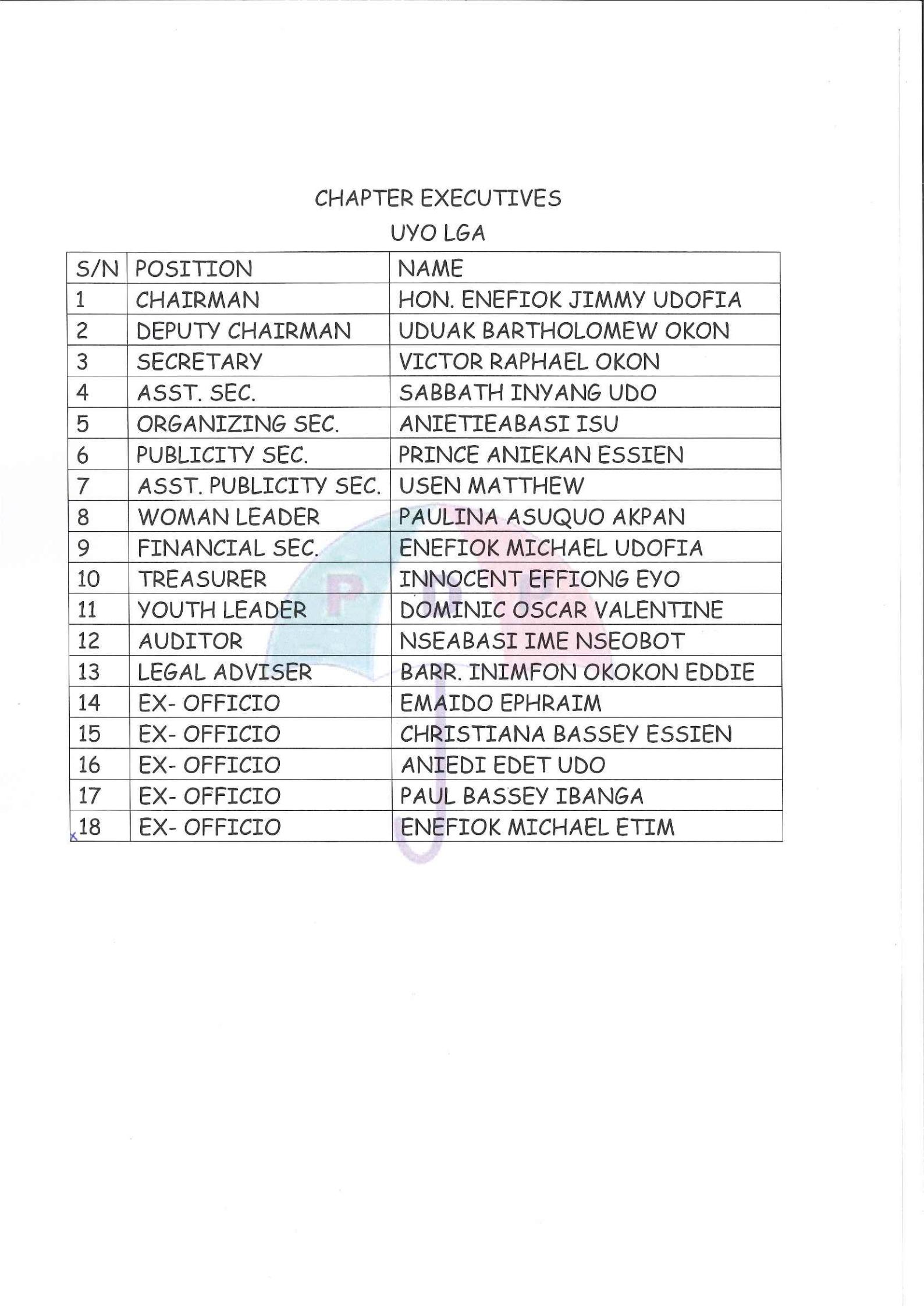 S/NPOSITIONNAME1CHAIRMANEDEKE EDEKE2DEPUTY CHAIRMANENO EFFIONG JOHN3SECRETARYHON. OKOKON IYANAM4ASST. SEC.EDIMA EFFIONG UKOSIN5ORGANIZING SEC.NYONG EFFIONG UYEH6PUBLICITY SEC.CHARLES EMENE7ASST. PUBLICITY SEC.EBEK INUEONWI ETISONG8WOMAN LEADERARIT SUNDAY AMBIT9FINANCIAL SEC.ONUKAK ETIM MKPA10TREASUREROKON EDET ARCHIBONG11YOUTH LEADEREMMANUEL ONUKAK12AUDITORFAVOUR OKODI UKO13LEGAL ADVISERBARR. DONALD BASSEY14EX- OFFICIOPEGGY JOSEPH AMAH15EX- OFFICIOEME EFFIONG UNO16EX- OFFICIOATIM OKON ATANG17EX- OFFICIOALEXANDER BASSEY BASSEY18EX- OFFICIOCLEMENT OKON UKOH